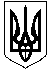 Зачепилівська селищна рада 
Харківської області ПРОТОКОЛ
ХХХVІ чергова сесія VIІI скликання23 грудня 2019 року 14.00 годинСесію відкриває голова селищної ради Кривенко Ю.В.На ХХХVІ чергову сесію селищної ради з 28 депутатів прибули 16 депутатів, відсутні з поважних причин (хворі, у відпустках, у відрядженнях), з невідомих причин немає.На сесію запрошені :Перший заступник селищного голови: Подколзіна О.В.          Начальники відділів селищної ради В.о.старости: Згонник В.В., Бака С.В., Тимченко І.В., Гужва Н.М., Комаревська В.М.Головний спеціаліст відділу земельних відносин:Зіжко Г.В.Шановні депутати!Розпочинаємо нашу роботу.Які є пропозиції по роботі сесії?Поступила пропозиція роботу ХХХVІ чергової сесії селищної ради VIІIскликання розпочати.Інші пропозиції будуть? Ні.Хто за те, щоб роботу сесії розпочати, прошу голосувати.Хто за?Хто проти?Утримався?Шановні депутати!Дозвольте ХХХVІ чергову сесію селищної ради оголосити відкритою.  Звучить Гімн УкраїниДля роботи сесії пропоную обрати лічильну комісії в кількості: 3 чоловік. Персонально: Голуб М.І. Кужель О.В., Швецов В.В.,Прошу голосувати.Хто за-16 (одноголосно)Хто проти-0Утримався-0Не голосували -0Шановні депутати!Нам необхідно затвердити порядок денний ХХХVІ чергової сесії селищної ради VIІI скликання. На розгляд сесії селищної ради виносяться такі питання:Про затвердження порядку денного XХХVІ черговоїсесіїVІIІ скликання від 23.12.2019 року.2. Про внесеннязмін до рішення селищної ради від 20.12.2018 року «Про бюджет Зачепилівської селищної ради на 2019 рік».                                     Доповідає: Євойлов В.В.3. Про внесеннязмін до рішенняМалоорчицькоїсільської ради від 20.12.2018 року «Про місцевий бюджет на 2019 рік Молоорчицькоїсільської ради».                             Доповідає: Комаревська В.М.4. Про бюджет Зачепилівської селищної ради на 2020 рік.               Доповідає:Євойлов В.В.5. Про внесення змін до рішення ХХІХ сесії VIIІ скликання від 27 червня 2019 року «Про встановлення ставок єдиногоподатку на 2020 рік»   .                         Доповідає:  Суміна Н.С.6. Про внесеннязмін до рішення ХХІХсесії VIIІ скликання від 27 червня 2019 року «Про затвердження Положення та встановлення ставок податку на нерухомемайно, відмінне від земельноїділянки на території Зачепилівської селищної ради».       Доповідає:Суміна Н.С.7. Про внесення змін до рішення ХХІХсесії VIIІ скликання від 27 червня 2019 року «Про встановлення ставки по транспортному податку та затвердження Положення про транспортний податок на території Зачепилівської селищної ради».  				                                                                                Доповідає:Суміна Н.С.8. Про внесення до рішення ХХІХсесії VIIІ скликання від 27 червня 2019 року «Про встановлення туристичногозбору на території Зачепилівської селищної ради».                                         Доповідає: Суміна Н.С.9. Про внесення змін до рішення ХХІХсесії VIIІ скликання від 27 червня 2019 року «Про затвердження ставок та пільг земельного податку та пільг із сплати земельного податку на 2020 рік в адміністративних межах Зачепилівської селищної ради».                                                                                                                               Доповідає:Черненко А.С. 10. Про затвердження Програми організації та проведення громадських робіт на території Зачепилівськоїселищної  ради на 2020 рік.                    Доповідає:Швецов В.В.11.Про затвердження Програми благоустрою населених пунктів Зачепилівської селищної ради на 2020 рік.          Доповідає:Швецов В.В.12. Про затвердження Програми соціально-економічного розвитку Зачепилівської селищної об’єднаної територіальної громади Зачепилівського району Харківської області на 2020 рік.                                                                                                    Доповідає:  Однорал С.М.13. Про прийняття у спільну власність територіальної громади Зачепилівської селищної ради із спільної власності Зачепилівської районної ради Харківської області КЗ «Орчицька початкова школа».                                                                      Доповідає: Сідельникова Н.С14. Про надання дозволу на укладання прямих договорів.	Доповідає Зеленський О.М.15. Про внесення змін до програми «Шкільний автобус» Зачепилівської селищної ради на 2018-2020 роки.                                                                             Доповідає:Зеленський О.М.16. Про затвердження вартості харчування в закладах загальної середньої освіти Зачепилівської селищної ради на 2020 рік .                              	Доповідає:Зеленський О.М.17. Про внесення змін до Програми «Організація харчування здобувачів освіти закладів загальної середньої освіти» Зачепилівської селищної ради на 2018-2020 роки.                                                                                                                 		                                                                                              Доповідає:Зеленський О.М.18. Про внесення змін до Програми розвитку освіти Зачепилівської селищної ради «Новий освітній простір» на 2020-2023 роки.                       	         Доповідає: Зеленський О.М.19. Про внесення змін до рішення селищної ради від 25.01.2018 року № 100  «Про затвердження штатної чисельності відділу освіти, молоді та спорту Зачепилівської селищної ради».                                                                               Доповідає:Зеленський О.М.20. Про внесення змін до Програми розвитку культури і туризму Зачепилівської селищної ради на 2018-2020 роки.                                                                 Доповідає:Корнєєва Т.В.21.  Про затвердження Положення Залінійнівського СБК.                Доповідає:Корнєєва Т.В.22. Про затвердження Положення про надання платних послуг Зачепилівським районним Будинком культури; перелік та вартість платних послуг, що надаються Зачепилівським  районним Будинком культури  на 2020 рік.                                Доповідає:Корнєєва Т.В.23. Про затвердження мережі та штатної чисельності відділу культури та туризму Зачепилівської селищної ради на 2020 рік.                                Доповідає:Корнєєва Т.В.24. Про затвердження Програми про надання одноразової матеріальної допомоги громадянам, які опинилися в складних життєвих обставинах, які проживають в населених пунктах Зачепилівської селищної ради.                	                                     Доповідає:Семенець І.Ю.25. Про внесення змін до структури комунальної установи «Територіаьний центр соціального обслуговування  (надання соціальних послуг) Зачепилівської селищної ради».	                                                                                                          Доповідає: Молчанова О.В.26. Про затвердження соціальної Програми підтримки громадян похилого віку , осіб з інвалідністю, сімей, дітей та молоді на 2020».                          Доповідає: Молчанова О.В.27. Про звільнення від плати за наданнясоціальнихпослуг Павленко Г.М.					                                                        Доповідає: Молчанова О.В.Земельніпитання доповідає начальник відділу земельних відносин Черненко А.С.28. Про розірвання договору оренди землі міжЗачепилівською селищною радою та ТОВ «АПК Зачепилівське».29. Про розірвання договору оренди землі між Зачепилівською селищною радою та ТОВ «АПК Зачепилівське».30. Про розірвання договору оренди землі між Зачепилівською селищною радою та ТОВ «АПК Зачепилівське».31. Про розірвання договору оренди землі між Зачепилівською селищною радою та ТОВ «АПК Зачепилівське» .32. Про розірвання договору оренди землі між Зачепилівською селищною радою та ТОВ «Надія».33. Про розірвання договору оренди землі між Зачепилівською селищною радою та ТОВ «Надія» .Про розірвання договору оренди землі між Зачепилівською селищною радою та ТОВ «Надія».Про внесення змін до рішенняXXVI сесії VІІІ скликання від 11 квітня 2019 року№1159 «Про надання дозволу на розробку проекту землеустрою щодо відведення земельної ділянки для ведення особистого селянського господарства гр. Левченко А.С.».Про внесення змін до рішенняXXVI сесії VІІІ скликання від 11 квітня 2019 року№1160 «Про надання дозволу на розробку проекту землеустрою щодо відведення земельної ділянки для ведення особистого селянського господарства гр. Левченко К.І.».Про внесення змін до рішенняXXVI сесії VІІІ скликання від 11 квітня 2019 року№1174 «Про надання дозволу на розробку проекту землеустрою щодо відведення земельної ділянки для ведення особистого селянського господарства гр. Косенку О.І.».Про внесення змін до рішенняXXVI сесії VІІІ скликання від 11 квітня 2019 року№1279 «Про надання дозволу на розробку проекту землеустрою щодо відведення земельної ділянки для ведення особистого селянського господарства гр. Васильковській З.М.».Про внесення змін до рішенняXXXIII сесії VІІІ скликання від 10 жовтня 2019 року№2335 «Про надання дозволу на розробку проекту землеустрою щодо відведення земельної ділянки для ведення садівництва гр. Олешко Григорію Васильовичу, що розташована за адресою: с. Нагірне, вул. ім.Кривошеї,20 на території Зачепилівської селищної ради».Про внесення змін до рішення XXXIII сесії VІІІ скликання від 10 жовтня 2019 року№2334 «Про надання дозволу на розробку проекту землеустрою щодо відведення земельної ділянки для ведення особистого селянського господарства гр. Олешко Григорію Григоровичу, що розташована за адресою: с. Нагірне, вул. ім.Кривошеї,20 на території Зачепилівської селищної ради».Про внесення змін до рішенняXXXIII сесії VІІІ скликання від 10 жовтня 2019 року№2343 «Про надання дозволу на розробку проекту землеустрою щодо відведення земельних ділянок для будівництва та обслуговування житлового будинку, господарських будівель та споруд (присадибна ділянка) та для ведення особистого селянського господарства гр. Брич Тамарі Миколаївні, що розташована за адресою: смт. Зачепилівка, вул. Українська,32 на території Зачепилівської селищної ради».Про розгляд заяви гр. Позднякова Ігоря Володимировича щодо виділення та передачу земельної ділянки для ведення товарного сільськогосподарського виробництва на території Малоорчицького старостинського округу №6.Про наданнядозволу на розробкутехнічноїдокументації із землеустроющодовстановлення меж земельноїділянки в натурі (на місцевості) гр. ПокусіГанніВасилівні для ведення товарного сільськогосподарськоговиробництва(угіддя-пасовища) на території Зачепилівської селищної ради (Сомівськийстаростинський округ №5) Зачепилівського району Харківської області.Про наданнядозволу на розробкутехнічноїдокументації із землеустроющодовстановлення меж земельноїділянки в натурі (на місцевості) гр. ПокусіГанніВасилівні для ведення товарного сільськогосподарськоговиробництва(угіддя-сіножаті) на території Зачепилівської селищної ради (Сомівськийстаростинський округ №5) Зачепилівського району Харківської області.Про наданнядозволу на розробкутехнічноїдокументації із землеустроющодовстановлення меж земельноїділянки в натурі (на місцевості) гр. ПокусіГанніВасилівні для ведення товарного сільськогосподарськоговиробництва(угіддя-сіножаті) на території Зачепилівської селищної ради (Сомівськийстаростинський округ №5) Зачепилівського району Харківської області .Про наданнядозволу на розробкутехнічноїдокументації із землеустроющодовстановлення меж земельноїділянки в натурі (на місцевості) гр. Шаповал Василю Григоровичу для ведення товарного сільськогосподарськоговиробництва(угіддя-пасовища) на території Зачепилівської селищної ради (Сомівськийстаростинський округ №5) Зачепилівського району Харківської області.Про наданнядозволу на розробкутехнічноїдокументації із землеустроющодовстановлення меж земельноїділянки в натурі (на місцевості) гр. Шаповал Василю Григоровичу для ведення товарного сільськогосподарськоговиробництва(угіддя-пасовища) на території Зачепилівської селищної ради (Сомівськийстаростинський округ №5) Зачепилівського району Харківської області.Про наданнядозволу на розробкутехнічноїдокументації із землеустроющодовстановлення меж земельноїділянки в натурі (на місцевості) гр. Шаповал Василю Григоровичу для ведення товарного сільськогосподарськоговиробництва(угіддя-сіножаті) на території Зачепилівської селищної ради (Сомівськийстаростинський округ №5) Зачепилівського району Харківської області.Про наданнядозволу на розробкутехнічноїдокументації із землеустроющодовстановлення меж земельноїділянки в натурі (на місцевості) гр. Шаповал Василю Григоровичу для ведення товарного сільськогосподарськоговиробництва(угіддя-сіножаті) на території Зачепилівської селищної ради (Сомівськийстаростинський округ №5) Зачепилівського району Харківської області.Про припиненнякористування земельною ділянкою гр. Радченко Сергію Миколайовичу (город – 0,35га, смт.Зачепилівка, вул. Дніпровська,5).Про припиненнякористування земельною ділянкою гр. Пасько Юрію Сергійовичу.Про припиненнякористування земельною ділянкою гр. Петренко Валентину Кириловичу.Про припиненнякористування земельною ділянкою гр. Зикової Раїси Володимирівни.Про розгляд заяви гр. Науменко Лідії Олексіївні щодо надання дозволу на розробку документації із землеустрою.Про розгляд заяви гр. Городяна Руслана Васильовича щодо скасування рішення XXIX сесії VІІІ скликання від 27 червня 2019 року №2011 «Про надання дозволу на розробку проекту землеустрою щодо відведення земельних ділянок для будівництва та обслуговування житлового будинку, господарських будівель та споруд (присадибна ділянка) та для ведення особистого селянського господарства гр. Плисюк Олені Борисівні, що розташована за адресою: с. Лиманівка, вул. Центральна, на території Зачепилівської селищної ради». Про надання дозволу на розробку проекту землеустрою щодо відведення земельної ділянки для будівництва та обслуговування об’єктів фізичної культури і спорту (КВЦПЗ-В.07.02) Зачепилівській селищній раді, яка знаходиться за адресою: с.Бердянка, вул. Центральна,72 на території Зачепилівської селищної ради. Про наданнядозволу на розробку проекту землеустрою щодо відведення земельних ділянок для будівництва та обслуговування житлового будинку, господарських будівель та споруд (присадибна ділянка) та для ведення особистого селянського господарства гр. Погорілій Галині Федорівні, що розташована за адресою: смт.Зачепилівка, вул.Українська,34 на території Зачепилівської селищної ради .Про наданнядозволу на розробку проекту землеустрою щодо відведення земельних ділянок для будівництва та обслуговування житлового будинку, господарських будівель та споруд (присадибна ділянка) та для ведення особистого селянського господарства гр. Кирсі Наталії Максимівні, що розташована за адресою: с.Лебяже, вул.Центральна,25 на території Зачепилівської селищної ради.Про наданнядозволу на розробку проекту землеустрою щодо відведення земельних ділянок для будівництва та обслуговування житлового будинку, господарських будівель та споруд (присадибна ділянка) та для ведення особистого селянського господарства гр. Баралей Андрію Демяновичу, що розташована за адресою: с.Лебяже, вул.Центральна,210 на території Зачепилівської селищної ради.Про наданнядозволу на розробку проекту землеустрою щодо відведення земельних ділянок для будівництва та обслуговування житлового будинку, господарських будівель та споруд (присадибна ділянка) та для ведення особистого селянського господарства гр. Попову Віктору Федоровичу, що розташована за адресою: с.Лебяже, вул.Центральна,75 на території Зачепилівської селищної ради .Про надання дозволу на розробку технічної документації із землеустрою щодо встановлення в натурі (на місцевості) меж земельної ділянки для будівництва та обслуговування житлового будинку, господарських будівель та споруд (присадибна ділянка) гр. Мануйленко Тетяні Вікторовичу, що розташована за адресою: с. Лебяже, вул.Лісова,24, на території Зачепилівської селищної ради. Про наданнядозволу на розробку проекту землеустрою щодо відведення земельної ділянки для ведення особистого селянського господарства гр. Стойчан Вірі Архипівні, що розташована за адресою: с. Лебяже, вул.Центральна,369Г на території Зачепилівської селищної ради.Про наданнядозволу на розробку проекту землеустрою щодо відведення земельної ділянки для ведення особистого селянського господарства гр. ДолженковійКларісі Георгіївні, що розташована за адресою: с. Лебяже, вул.Центральна,369В на території Зачепилівської селищної ради.Про наданнядозволу на розробку проекту землеустрою щодо відведення земельних ділянок для будівництва та обслуговування житлового будинку, господарських будівель та споруд (присадибна ділянка) та для ведення особистого селянського господарства гр. Терещенко Марії Андріївні, що розташована за адресою: смт.Зачепилівка, вул.Дніпровська,5 на території Зачепилівської селищної ради. Про наданнядозволу на розробку проекту землеустрою щодо відведення земельних ділянок для будівництва та обслуговування житлового будинку, господарських будівель та споруд (присадибна ділянка) та для ведення особистого селянського господарства гр. Мартиненко Владиславу Віталійовичу, що розташована за адресою: с.Нагірне, вул.Пушкіна,18 на території Зачепилівської селищної ради. Про наданнядозволу на розробку проекту землеустрою щодо відведення земельних ділянок для будівництва та обслуговування житлового будинку, господарських будівель та споруд (присадибна ділянка) та для ведення особистого селянського господарства гр. Осадчому Сергію Степановичу, що розташована за адресою: с.Займанка, вул.Вишнева,13 на території Зачепилівської селищної ради .Про наданнядозволу на розробку проекту землеустрою щодо відведення земельних ділянок для будівництва та обслуговування житлового будинку, господарських будівель та споруд (присадибна ділянка) та для ведення особистого селянського господарства гр. Ковальову Василю Миколайовичу, що розташована за адресою: смт. Зачепилівка, вул.Садова,166 на території Зачепилівської селищної ради. Про надання дозволу на розробку технічної документації із землеустрою щодо встановлення в натурі (на місцевості) меж земельної ділянки для будівництва та обслуговування житлового будинку, господарських будівель та споруд (присадибна ділянка) гр. Бугір Степану Івановичу, що розташована за адресою: смт. Зачепилівка, вул.Соборна,18, на території Зачепилівської селищної ради. Про наданнядозволу на розробку проекту землеустрою щодо відведення земельної ділянки для будівництва індивідуального гаража, гр. Галій Григорію Івановичу, що розташована за адресою: смт. Зачепилівка, вул.14Гвард.стр.див. на території Зачепилівської селищної ради.Про наданнядозволу на розробку проекту землеустрою щодо відведення земельної ділянки для будівництва індивідуального гаража, гр. Штучці Миколі Івановичу, що розташована за адресою: смт. Зачепилівка, вул.14Гвард.стр.див. на території Зачепилівської селищної ради.Про наданнядозволу на розробку проекту землеустрою щодо відведення земельної ділянки для будівництва індивідуального гаража, гр. Калантай Олені Юріївні, що розташована за адресою: смт. Зачепилівка, пров.Новоселівський на території Зачепилівської селищної ради.Про наданнядозволу на розробку проекту землеустрою щодо відведення земельної ділянки для ведення садівництва, гр. Калініченко Олександру Вікторовичу, що розташована за адресою: с. Миколаївка, вул.Набережна,16А на території Зачепилівської селищної ради .Про наданнядозволу на розробку проекту землеустрою щодо відведення земельних ділянок для будівництва та обслуговування житлового будинку, господарських будівель та споруд (присадибна ділянка) та для ведення особистого селянського господарства гр. Гришко Тетяні Антонівні, що розташована за адресою: с. Миколаївка, вул.Набережна,1 на території Зачепилівської селищної ради . Про надання дозволу на розробку технічної документації із землеустрою щодо встановлення в натурі (на місцевості) меж земельної ділянки для будівництва та обслуговування житлового будинку, господарських будівель та споруд (присадибна ділянка) гр. Мельниковій Аллі Володимирівні, що розташована за адресою: с. Бердянка, вул.Центральна,77, на території Зачепилівської селищної ради .Про надання дозволу на розробку технічної документації із землеустрою щодо встановлення в натурі (на місцевості) меж земельної ділянки для будівництва та обслуговування житлового будинку, господарських будівель та споруд (присадибна ділянка) гр. Лисяк Наталії Миколаївні, що розташована за адресою: с. Нагірне, вул.Покровська,17, на території Зачепилівської селищної ради. Про наданнядозволу на розробку проекту землеустрою щодо відведення земельних ділянок для будівництва та обслуговування житлового будинку, господарських будівель та споруд (присадибна ділянка) та для ведення особистого селянського господарства гр. Лисяк Наталії Миколаївні, що розташована за адресою: с. Нагірне, вул.Покровська,19 на території Зачепилівської селищної ради. Про надання дозволу на розробку технічної документації із землеустрою щодо встановлення в натурі (на місцевості) меж земельної ділянки для будівництва та обслуговування житлового будинку, господарських будівель та споруд (присадибна ділянка) гр. Борщ Анатолію Павловичу, що розташована за адресою: с. Абазівка, вул.Центральна,108, на території Зачепилівської селищної ради. Про надання дозволу на розробку технічної документації із землеустрою щодо встановлення в натурі (на місцевості) меж земельної ділянки для будівництва та обслуговування житлового будинку, господарських будівель та споруд (присадибна ділянка) гр. ДолженковійКларісі Георгіївні, що розташована за адресою: с. Лебяже, вул. Центральна,377, на території Зачепилівської селищної ради . Про наданнядозволу на розробку проекту землеустрою щодо відведення земельних ділянок для будівництва та обслуговування житлового будинку, господарських будівель та споруд (присадибна ділянка) та для ведення особистого селянського господарства гр. Івановій Олені Миколаївні, що розташована за адресою: с. Вишневе, вул.ім.Комарова,44 на території Зачепилівської селищної ради. Про наданнядозволу на розробку проекту землеустрою щодо відведення земельних ділянок для будівництва та обслуговування житлового будинку, господарських будівель та споруд (присадибна ділянка) та для ведення особистого селянського господарства гр. Субачевій Наталії Михайлівні, що розташована за адресою: с. Залінійне, вул.Центральна,4 на території Зачепилівської селищної ради. Про наданнядозволу на розробку проекту землеустрою щодо відведення земельних ділянок для будівництва та обслуговування житлового будинку, господарських будівель та споруд (присадибна ділянка) та для ведення особистого селянського господарства гр. Крутько Наталії Володимирівні, що розташована за адресою: с. Миколаївка, вул.Партизанська,11б на території Зачепилівської селищної ради. Про наданнядозволу на розробку проекту землеустрою щодо відведення земельної ділянки для будівництва та обслуговування житлового будинку, господарських будівель та споруд (присадибна ділянка) гр. Жинову Сергію Михайловичу, що розташована за адресою: с.Вишневе, вул.ім.Комарова,17А, на території Зачепилівської селищної ради .Про наданнядозволу на розробку проекту землеустрою щодо відведення земельних ділянок для будівництва та обслуговування житлового будинку, господарських будівель та споруд (присадибна ділянка) та для ведення особистого селянського господарства гр. Трет’якову Івану Івановичу, що розташована за адресою: с. Залінійне, вул.Степова,23 на території Зачепилівської селищної ради. Про наданнядозволу на розробку проекту землеустрою щодо відведення земельної ділянки для ведення особистого селянського господарства гр. Пасько Катерині Валеріївні, що розташована за адресою: с. Миколаївка, вул.Степова,61В на території Зачепилівської селищної ради.Про наданнядозволу на розробку проекту землеустрою щодо відведення земельної ділянки для ведення особистого селянського господарства гр. Олешко Юлії Миколаївні, що розташована за адресою: с. Орчик, вул.Тітова,29а на території Зачепилівської селищної ради.Про наданнядозволу на розробку технічної документації із землеустрою щодо встановлення в натурі (на місцевості) меж земельної ділянки для будівництва та обслуговування житлового будинку, господарських будівель та споруд (присадибна ділянка) гр. Новіковій Галині Романівні, що розташована за адресою: с. Забарине, вул.Південна,19, на території Зачепилівської селищної ради. Про надання дозволу на розробку технічної документації із землеустрою щодо встановлення в натурі (на місцевості) меж земельної ділянки для будівництва та обслуговування житлового будинку, господарських будівель та споруд (присадибна ділянка) гр. Ніколенко Сергію Олексійовичу, що розташована за адресою: смт. Зачепилівка, пров.Шевченка,1, на території Зачепилівської селищної ради. Про наданнядозволу на розробку проекту землеустрою щодо відведення земельних ділянок для будівництва та обслуговування житлового будинку, господарських будівель та споруд (присадибна ділянка) та для ведення особистого селянського господарства гр. Караченцеву Івану Єгоровичу, що розташована за адресою: с. Залінійне, вул.Центральна,8 на території Зачепилівської селищної ради. Про надання дозволу на розробку технічної документації із землеустрою щодо встановлення в натурі (на місцевості) меж земельної ділянки для будівництва та обслуговування житлового будинку, господарських будівель та споруд (присадибна ділянка) гр. Кудряшовій Наталії Іванівні, що розташована за адресою: с. Кочетівка, вул.Вишнева,32, на території Зачепилівської селищної ради . Про наданнядозволу на розробку проекту землеустрою щодо відведення земельної ділянки для ведення особистого селянського господарства гр. Булах Надії Олексіївні, що розташована за адресою: смт. Зачепилівка, вул.ім.Покуса Я. на території Зачепилівської селищної ради.Про наданнядозволу на розробку проекту землеустрою щодо відведення земельної ділянки для ведення особистого селянського господарства гр. Булах Олександру Борисовичу, що розташована за адресою: смт. Зачепилівка, вул.ім.Покуса Я. на території Зачепилівської селищної ради.Про надання дозволу на розробку технічної документації із землеустрою щодо встановлення в натурі (на місцевості) меж земельної ділянки для будівництва та обслуговування житлового будинку, господарських будівель та споруд (присадибна ділянка) гр. Дудка Надії Андріївні, що розташована за адресою: смт. Зачепилівка, вул.Садова,62, на території Зачепилівської селищної ради. Про надання дозволу на розробку технічної документації із землеустрою щодо встановлення в натурі (на місцевості) меж земельної ділянки для будівництва та обслуговування житлового будинку, господарських будівель та споруд (присадибна ділянка) гр. Стеценко Анатолію Павловичу, що розташована за адресою: с. Семенівка, вул.ім.Козирєва,61, на території Зачепилівської селищної ради. Про наданнядозволу на розробку проекту землеустрою щодо відведення земельних ділянок для будівництва та обслуговування житлового будинку, господарських будівель та споруд (присадибна ділянка) та для ведення особистого селянського господарства гр. Судакову Владиславу Вікторовичу, що розташована за адресою: с. Малий Орчик, вул.Лермонтова,32 на території Зачепилівської селищної ради. Про наданнядозволу на розробку проекту землеустрою щодо відведення земельних ділянок для будівництва та обслуговування житлового будинку, господарських будівель та споруд (присадибна ділянка) та для ведення особистого селянського господарства гр. Судакову Валентину Вікторовичу, що розташована за адресою: с. Малий Орчик, вул.Лермонтова,62 на території Зачепилівської селищної ради. Про наданнядозволу на розробку проекту землеустрою щодо відведення земельних ділянок для будівництва та обслуговування житлового будинку, господарських будівель та споруд (присадибна ділянка) та для ведення особистого селянського господарства гр. Осадчій Любов Григорівні, що розташована за адресою: с. Займанка, вул.Вишнева,12 на території Зачепилівської селищної ради. Про наданнядозволу на розробку проекту землеустрою щодо відведення земельних ділянок для будівництва та обслуговування житлового будинку, господарських будівель та споруд (присадибна ділянка) та для ведення особистого селянського господарства гр. Сорочинському Віктору Миколайовичу, що розташована за адресою: смт. Зачепилівка,вул.Польова,9 на території Зачепилівської селищної ради. Про наданнядозволу на розробку проекту землеустрою щодо відведення земельних ділянок для будівництва та обслуговування житлового будинку, господарських будівель та споруд (присадибна ділянка) та для ведення особистого селянського господарства гр. Шапошник Світлані Сергіївні, що розташована за адресою: смт. Зачепилівка, вул.Центральна,85 на території Зачепилівської селищної ради. Про наданнядозволу на розробку проекту землеустрою щодо відведення земельних ділянок для будівництва та обслуговування житлового будинку, господарських будівель та споруд (присадибна ділянка) та для ведення особистого селянського господарства гр. Пасько Юрію Сергійовичу, що розташована за адресою: с. Миколаївка, вул. Харківська,94 на території Зачепилівської селищної ради. Про наданнядозволу на розробку проекту землеустрою щодо відведення земельної ділянки для ведення особистого селянського господарства гр. Кирсі Сергію Павловичу, що розташована за адресою: смт. Зачепилівка, вул.19Вересня на території Зачепилівської селищної ради.Про наданнядозволу на розробку проекту землеустрою щодо відведення земельної ділянки для ведення особистого селянського господарства гр. Ярошовій Євгенії Володимирівні, що розташована за адресою: с. Миколаївка, вул.Харківська,180б на території Зачепилівської селищної ради.Про наданнядозволу на розробку проекту землеустрою щодо відведення земельних ділянок для будівництва та обслуговування житлового будинку, господарських будівель та споруд (присадибна ділянка) та для ведення особистого селянського господарства гр. Тищенко Олексію Михайловичу, що розташована за адресою: смт.Зачепилівка, вул.Соборна,90 на території Зачепилівської селищної ради . Про надання дозволу на розробку технічної документації із землеустрою щодо встановлення в натурі (на місцевості) меж земельної ділянки для будівництва та обслуговування житлового будинку, господарських будівель та споруд (присадибна ділянка) гр. Шкромаді Петру Івановичу, що розташована за адресою: с. Нагірне, пров.Луговий,6, на території Зачепилівської селищної ради. Про надання дозволу на розробку технічної документації із землеустрою щодо встановлення в натурі (на місцевості) меж земельної ділянки для будівництва та обслуговування житлового будинку, господарських будівель та споруд (присадибна ділянка) гр. Нездийминога Ганні Павлівні, що розташована за адресою: с. Нагірне, пров.Луговий,5, на території Зачепилівської селищної ради. Про наданнядозволу на розробку проекту землеустрою щодо відведення земельних ділянок для будівництва та обслуговування житлового будинку, господарських будівель та споруд (присадибна ділянка) та для ведення особистого селянського господарства гр. Андреєву Олександру Сергійовичу, що розташована за адресою: с.Малий Орчик, вул.Лєонова,22 на території Зачепилівської селищної ради. Про наданнядозволу на розробку проекту землеустрою, щодо відведення земельної ділянки для ведення особистого селянського господарства гр. Броновській Ганні Йосипівні, що розташована за межами населених пунктів на території Бердянського старостинського округу №1 Зачепилівської селищної ради .Про наданнядозволу на розробку проекту землеустрою, щодо відведення земельної ділянки для ведення особистого селянського господарства гр. Нагорному Валентину Вікторовичу, що розташована за межами населених пунктів на території Зачепилівської селищної ради.Про наданнядозволу на розробку проекту землеустрою, щодо відведення земельної ділянки для ведення особистого селянського господарства гр. Зуєвій Наталії Миколаївні, що розташована за межами населених пунктів на території Зачепилівської селищної ради.Про надання дозволу на розробку проекту землеустрою, щодо відведення земельної ділянки для ведення особистого селянського господарства гр. Бичковій Галині Юріївні, що розташована за межами населених пунктів на території Лебязького старостинського округу №3 Зачепилівської селищної ради .Про розгляд заяви гр. Крайньої Яни Володимирівни щодо надання дозволу на розробку документації із землеустрою.Про розгляд заяви гр. Крайнього Віталія Станіславовичу щодо надання дозволу на розробку документації із землеустрою.Про розгляд заяви гр. Решетило Ірини Геннадіївни щодо надання дозволу на розробку документації із землеустрою.Про розгляд заяви гр. Курусь Сергія Олександровича щодо надання дозволу на розробку документації із землеустрою.Про затвердження проекту землеустрою щодо відведення земельної ділянки у власність для будівництва та обслуговування житлового будинку, господарських будівель та споруд (присадибна ділянка) за рахунок земель комунальної власності гр. Ісуповій Надії Вікторівні, що розташована за адресою: с.Забарине, вул. Садова Зачепилівської селищної ради, Зачепилівського району, Харківської області.Про затвердження проекту землеустрою щодо відведення земельних ділянок у власність для будівництва та обслуговування житлового будинку, господарських будівель та споруд (присадибна ділянка) та для ведення особистого селянського господарства за рахунок земель комунальної власності гр. Сахненку Сергію Івановичу, що розташована за адресою: смт. Зачепилівка, вул. 19Вересня,3 Зачепилівської селищної ради, Зачепилівського району, Харківської області.Про затвердження проекту землеустрою щодо відведення земельних ділянок у власність для будівництва та обслуговування житлового будинку, господарських будівель та споруд (присадибна ділянка) та для ведення особистого селянського господарства за рахунок земель комунальної власності гр. Сало Тетяні Андріївні, що розташована за адресою: смт. Зачепилівка, вул. Садова,47 Зачепилівської селищної ради, Зачепилівського району, Харківської області.Про затвердження проекту землеустрою щодо відведення земельних ділянок у власність для будівництва та обслуговування житлового будинку, господарських будівель та споруд (присадибна ділянка) та для ведення особистого селянського господарства за рахунок земель комунальної власності гр. Мацегорову Олексію Олександровичу, що розташована за адресою: с.Залінійне, вул. ім.Гагаріна,52 Зачепилівської селищної ради, Зачепилівського району, Харківської області.Про затвердження технічної документації із землеустрою щодо встановлення в натурі (на місцевості) меж земельної ділянки у власність для будівництва і обслуговування житлового будинку, господарських будівель і споруд (присадибна ділянка) за рахунок земель комунальної власності, ПСП ім.Фрунзе, що розташована за адресою: вул. Центральна,21,с.Бердянка, Зачепилівського району, Харківської області.Про затвердження технічної документації із землеустрою щодо встановлення в натурі (на місцевості) меж земельної ділянки у власність для будівництва і обслуговування житлового будинку, господарських будівель і споруд (присадибна ділянка) за рахунок земель комунальної власності, ПСП ім.Фрунзе, що розташована за адресою: вул. ім. Козирєва,56,с. Бердянка, Зачепилівського району, Харківської області (двір – 0,2500 га, кадастровий номер 6322280501:00:000:0321).Про затвердження технічної документації із землеустрою щодо встановлення в натурі (на місцевості) меж земельної ділянки у власність для будівництва і обслуговування житлового будинку, господарських будівель і споруд (присадибна ділянка) за рахунок земель комунальної власності, гр.ДорофєєвуВячеславу Васильовичу, що розташована за адресою: вул. Центральна,267,с.Лебяже, Зачепилівського району, Харківської області Про затвердження технічної документації із землеустрою щодо встановлення в натурі (на місцевості) меж земельної ділянки у власність для будівництва і обслуговування житлового будинку, господарських будівель і споруд (присадибна ділянка) за рахунок земель комунальної власності, гр.Дашутіну Леоніду Васильовичу, що розташована за адресою: вул. Вишнева,3,с.Кочетівка, Зачепилівського району, Харківської області.Про затвердження проекту землеустрою щодо відведення земельної ділянки у власність для ведення особистого селянського господарства за рахунок земель комунальної власності гр. Ковальову Денису Руслановичу, що розташована за адресою: с.Малий Орчик, вул. Лермонтова,22 Зачепилівської селищної ради, Зачепилівського району, Харківської області.Про затвердження проекту землеустрою щодо відведення земельних ділянок у власність для будівництва та обслуговування житлового будинку, господарських будівель та споруд (присадибна ділянка) та для ведення особистого селянського господарства за рахунок земель комунальної власності гр. Міщанчук Валентині Миколаївні, що розташована за адресою: с.Займанка, вул. Набережна,4 Зачепилівської селищної ради, Зачепилівського району, Харківської області.Про затвердження проекту землеустрою щодо відведення земельної ділянки у власність для ведення особистого селянського господарства за рахунок земель комунальної власності гр. Запорожець Михайлу Григоровичу, що розташована за адресою: с.Займанка, вул. Вишнева,18 Зачепилівської селищної ради, Зачепилівського району, Харківської області.Про затвердження проекту землеустрою щодо відведення земельних ділянок у власність для будівництва та обслуговування житлового будинку, господарських будівель та споруд (присадибна ділянка) та для ведення особистого селянського господарства за рахунок земель комунальної власності гр. Гребенюк Марині Станіславівні, що розташована за адресою: с.Кочетівка, вул. Вишнева,61 Зачепилівської селищної ради, Зачепилівського району, Харківської області.Про затвердження проекту землеустрою щодо відведення земельної ділянки у власність для ведення особистого селянського господарства за рахунок земель комунальної власності гр. Довгополому Станіславу Олексійовичу, що розташована за адресою: с.Кочетівка, вул. Вишнева,58 Зачепилівської селищної ради, Зачепилівського району, Харківської області .Про затвердження проекту землеустрою щодо відведення земельної ділянки у власність для будівництва та обслуговування житлового будинку, господарських будівель та споруд (присадибна ділянка) за рахунок земель комунальної власності гр. Сизько Наталії Іванівні, що розташована за адресою: с.Бердянка, вул.ім. Козирєва,48 Зачепилівської селищної ради, Зачепилівського району, Харківської області. Про затвердження проекту землеустрою щодо відведення земельної ділянки у власність для ведення особистого селянського господарства за рахунок земель комунальної власності гр. Кузьмич Світлані Русланівні, що розташована за адресою: с.Забарине, вул. Центральна, Зачепилівської селищної ради, Зачепилівського району, Харківської області.Про затвердження проекту землеустрою щодо відведення земельної ділянки у власність для ведення особистого селянського господарства за рахунок земель комунальної власності гр. Гришко Лідії Іванівні, що розташована за межами населених пунктів на території Миколаївського старостинського округу №4 Зачепилівської селищної ради, Зачепилівського району, Харківської області .Про затвердження проекту землеустрою щодо відведення земельної ділянки у власність для ведення особистого селянського господарства за рахунок земель комунальної власності гр. Миколенко Сергію Івановичу, що розташована за межами населених пунктів на території Миколаївського старостинського округу №4 Зачепилівської селищної ради, Зачепилівського району, Харківської області .Про затвердження проекту землеустрою щодо відведення земельної ділянки у власність для ведення особистого селянського господарства за рахунок земель комунальної власності гр. Гужві Дмитру Вікторовичу, що розташована за межами населених пунктів на території Миколаївського старостинського округу №4 Зачепилівської селищної ради, Зачепилівського району, Харківської області.Про затвердження проекту землеустрою щодо відведення земельної ділянки у власність для ведення особистого селянського господарства за рахунок земель комунальної власності гр. Ромашовій Олені Сергіївні, що розташована за межами населених пунктів на території Миколаївського старостинського округу №4 Зачепилівської селищної ради, Зачепилівського району, Харківської області (кадастровий номер 6322282500:02:000:0679, площа 1,4387 га).Про затвердження проекту землеустрою щодо відведення земельної ділянки у власність для ведення особистого селянського господарства за рахунок земель комунальної власності гр. Васильковій Галині Олексіївні, що розташована за межами населених пунктів на території Лебязькогостаростинського округу №3 Зачепилівської селищної ради, Зачепилівського району, Харківської області .Про затвердження проекту землеустрою щодо відведення земельної ділянки у власність для ведення особистого селянського господарства за рахунок земель комунальної власності гр. Василькову Сергію Вікторовичу, що розташована за межами населених пунктів на території Лебязькогостаростинського округу №3 Зачепилівської селищної ради, Зачепилівського району, Харківської області. Про затвердження проекту землеустрою щодо відведення земельної ділянки у власність для ведення особистого селянського господарства за рахунок земель комунальної власності гр. Луценко Валентині Іванівні, що розташована за межами населених пунктів на території Лебязькогостаростинського округу №3 Зачепилівської селищної ради, Зачепилівського району, Харківської області.Про затвердження проекту землеустрою щодо відведення земельної ділянки у власність для ведення особистого Луценко Василю Степановичу, що розташована за межами населених пунктів на території Лебязькогостаростинського округу №3 Зачепилівської селищної ради, Зачепилівського району, Харківської області.Про затвердження проекту землеустрою щодо відведення земельної ділянки у власність для ведення особистого Вереті Івану Климовичу, що розташована за межами населених пунктів на території Лебязькогостаростинського округу №3 Зачепилівської селищної ради, Зачепилівського району, Харківської області.Про затвердження проекту землеустрою щодо відведення земельної ділянки у власність для ведення особистого селянського господарства Котенку Олександру Анатолійовичу, що розташована за межами населених пунктів на території Бердянського старостинського округу №1 Зачепилівської селищної ради, Зачепилівського району, Харківської області .Про затвердження проекту землеустрою щодо відведення земельної ділянки у власність для ведення особистого Аванесян Сільві Альбертівні, що розташована за межами населених пунктів на території Лебязькогостаростинського округу №3 Зачепилівської селищної ради, Зачепилівського району, Харківської області.Про затвердження проекту землеустрою щодо відведення земельної ділянки у власність для ведення особистого Мірошниченко Юлії Романівні, що розташована за межами населених пунктів на території Лебязькогостаростинського округу №3 Зачепилівської селищної ради, Зачепилівського району, Харківської області.Про затвердження проекту землеустрою щодо відведення земельної ділянки у власність для ведення особистого Букало Валентину Павловичу, що розташована за межами населених пунктів на території Лебязькогостаростинського округу №3 Зачепилівської селищної ради, Зачепилівського району, Харківської області.Про затвердження проекту землеустрою щодо відведення земельної ділянки у власність для ведення особистого Букало Костянтину Валентиновичу, що розташована за межами населених пунктів на території Лебязькогостаростинського округу №3 Зачепилівської селищної ради, Зачепилівського району, Харківської області .Про затвердження проекту землеустрою щодо відведення земельної ділянки у власність для ведення особистого селянського господарства за рахунок земель комунальної власності гр. Яворській Ніні Дмитрівні, що розташована за межами населених пунктів на території Зачепилівської селищної ради, Зачепилівського району, Харківської області.Про затвердження проекту землеустрою щодо відведення земельної ділянки у власність для ведення особистого селянського господарства за рахунок земель комунальної власності гр. Литус Інні Вікторівні, що розташована за межами населених пунктів на території Зачепилівської селищної ради, Зачепилівського району, Харківської області.Про затвердження проекту землеустрою щодо відведення земельної ділянки у власність для ведення особистого селянського господарства за рахунок земель комунальної власності гр. Кутицькій Юлії Сергіївні, що розташована за межами населених пунктів на території Зачепилівської селищної ради, Зачепилівського району, Харківської області .Про затвердження проекту землеустрою щодо відведення земельної ділянки у власність для ведення особистого селянського господарства за рахунок земель комунальної власності гр. Литус Сергію Павловичу, що розташована за межами населених пунктів на території Зачепилівської селищної ради, Зачепилівського району, Харківської області.Про затвердження проекту землеустрою щодо відведення земельної ділянки у власність для ведення особистого селянського господарства за рахунок земель комунальної власності гр. Чуб Ганні Павлівні, що розташована за межами населених пунктів на території Зачепилівської селищної ради, Зачепилівського району, Харківської області .Про затвердження проекту землеустрою щодо відведення земельної ділянки у власність для ведення особистого селянського господарства за рахунок земель комунальної власності гр. Матвєєвій Яніні Олександрівні, що розташована за межами населених пунктів на території Зачепилівської селищної ради, Зачепилівського району, Харківської області.Про затвердження технічної документації із землеустрою щодо встановлення меж земельної ділянки в натурі (на місцевості) Зачепилівській селищній раді для ведення товарного сільськогосподарського виробництва, яка розташована на території Миколаївського старостинського округу №4 Зачепилівської селищної ради. Про затвердження технічної документації із землеустрою щодо встановлення меж земельної ділянки в натурі (на місцевості) Зачепилівській селищній раді для ведення товарного сільськогосподарського виробництва, яка розташована на території Миколаївського старостинського округу №4 Зачепилівської селищної ради. Про затвердження технічної документації із землеустрою щодо встановлення меж земельної ділянки в натурі (на місцевості) Зачепилівській селищній раді для ведення товарного сільськогосподарського виробництва, яка розташована на території Миколаївського старостинського округу №4 Зачепилівської селищної ради. Про затвердження технічної документації із землеустрою щодо встановлення меж земельної ділянки в натурі (на місцевості) Зачепилівській селищній раді для ведення товарного сільськогосподарського виробництва, яка розташована на території Миколаївського старостинського округу №4 Зачепилівської селищної. Про затвердження технічної документації із землеустрою щодо встановлення меж земельної ділянки в натурі (на місцевості) Зачепилівській селищній раді для ведення товарного сільськогосподарського виробництва, яка розташована на території Миколаївського старостинського округу №4 Зачепилівської селищної ради. Про затвердження технічної документації із землеустрою щодо встановлення меж земельної ділянки в натурі (на місцевості) Зачепилівській селищній раді для ведення товарного сільськогосподарського виробництва, яка розташована на території Миколаївського старостинського округу №4 Зачепилівської селищної ради .Про затвердження технічної документації із землеустрою щодо встановлення меж земельної ділянки в натурі (на місцевості) Зачепилівській селищній раді для ведення товарного сільськогосподарського виробництва, яка розташована на території Миколаївського старостинського округу №4 Зачепилівської селищної ради . Про затвердження технічноїдокументації із землеустрою щодо встановлення (відновлення) меж земельної ділянки в натурі (на місцевості) для ведення товарного сільськогосподарського виробництва із земель колективної власності реформованого АВОФ «Приорільське», яка розташована на території Сомівського старостинського округу №5 Зачепилівської селищної ради гр. Козирєвій Вікторії Вікторівні . Про затвердження технічноїдокументації із землеустрою щодо встановлення (відновлення) меж земельної ділянки в натурі (на місцевості) для ведення товарного сільськогосподарського виробництва із земель колективної власності реформованого АВОП «Олександрівське», яка розташована на території Забаринського старостинського округу №2 Зачепилівської селищної ради гр. Ткаченко Яні Ігорівні. Про надання дозволу на розробку технічної документації із землеустрою щодо встановлення в натурі (на місцевості) меж земельної ділянки для будівництва та обслуговування житлового будинку, господарських будівель та споруд (присадибна ділянка) гр.Осадчому Володимиру Семеновичу, що розташована за адресою: смт. Зачепилівка, вул.Соборна,30, на території Зачепилівської селищної ради.Про визначення видів громадських робіт та переліку об’єктів Зачепилівської селищної ради на яких порушники та суджені  притягнуті до адміністративної відповідальності відбуватимуть громадські роботи на 2020 рік.Про визначення видів суспільно-корисних робіт та переліку об’єктів Зачепилівської селищної ради на яких порушники  притягнуті до адміністративної відповідальності відбуватимуть громадські роботи на 2020 рік.Хто за те, щоб затвердити запропонований порядок денний сесії прошу голосувати.Хто за? – 16 (одноголосно) Проти? -0 Утримався?-0,Не голосували- 0. Приймається. Порядок денний сесії затверджується. Рішення 2645 додається.СЛУХАЛИ:Про внесення змін до рішення селищної ради від 20.12.2018 року «Про бюджет Зачепилівської селищної ради на 2019 рік».                                                                                                               Доповідає: Євойлов В.В..   Проект рішення виноситься на голосуванняГолосувалиЗа- 16Проти-0Утримався-0Не голосували -0Рішення приймається.ВИРІШИЛИ Рішення №2646 додається.СЛУХАЛИ:Про внесення змін до рішення Малоорчицької сільської ради від 20.12.2018 року «Про місцевий бюджет на 2019 рік Молоорчицької сільської ради».                                                                                                                 Доповідає: Комаревська В.М.Проект рішення виноситься на голосуванняГолосувалиЗа- 16 (одноголосно)Проти-0Утримався-0 Не голосували -0Рішення приймається.ВИРІШИЛИ Рішення №2647 додається.СЛУХАЛИ:Про бюджет Зачепилівської селищної ради на 2020 рік.                                                                                                            Доповідає: Євойлов В.В..   Проект рішення виноситься на голосуванняГолосувалиЗа- 16Проти-0Утримався-0Не голосували -0Рішення приймається.ВИРІШИЛИ Рішення №2648 додається.СЛУХАЛИ: Про внесення змін до рішення «Про встановлення ставок єдиного податку на 2020 рік».                                                                      Доповідає: Суміна Н.С. Проект рішення виноситься на голосуванняГолосувализа-16 (одноголосно)Проти-0Утримався-0Не голосували -0 Рішення приймається.	ВИРІШИЛИ :Рішення 2649 додаєтьсяСЛУХАЛИ: Про внесення змін до рішення ХХІХ сесії VIIІ скликання від 27 червня 2019 року «Про затвердження Положення та встановлення ставок податку на нерухоме майно, відмінне від земельної ділянки на території Зачепилівської селищної ради».                                                                               Доповідає:Суміна Н.С. Проект рішення виноситься на голосуванняГолосувализа-16 (одноголосно)Проти-0Утримався-0Не голосували -0Рішення приймається.ВИРІШИЛИ Рішення №2650 додається.СЛУХАЛИ: Про внесення змін до рішення ХХІХ сесії VIIІ скликання від 27 червня 2019 року «Про встановлення ставки по транспортному податку та затвердження Положення про транспортний податок на території Зачепилівської селищної ради».  				                                                                          Доповідає:Суміна Н.С.Проект рішення виноситься на голосуванняГолосувализа-16(одноголосно)Проти-0Утримався- 0Не голосували -0Рішення приймається.ВИРІШИЛИ Рішення №2651додається.СЛУХАЛИ: Про внесення до рішення ХХІХсесії VIIІ скликання від 27 червня 2019 року «Про  встановлення туристичного збору на території Зачепилівської селищної ради».                                                                                                Доповідає: Суміна Н.С.Проект рішення виноситься на голосуванняГолосувализа-16(одноголосно)Проти-0Утримався- 0 Не голосували -0Рішення приймається.ВИРІШИЛИ Рішення №2652 додається.СЛУХАЛИ: Про внесення змін до рішення ХХІХсесії VIIІ скликання від 27 червня 2019 року «Про затвердження ставок та пільг земельного податку та пільг із сплати земельного податку на 2020 рік в адміністративних межах Зачепилівської селищної ради».                                                                                                 Доповідає:Черненко А.С. Проект рішення виноситься на голосуванняГолосувализа-16Проти-0Утримався- 0 Не голосували -0Рішення приймається.ВИРІШИЛИ Рішення №2653 додається.СЛУХАЛИ: Про затвердження Програми організації та проведення громадських робіт на території Зачепилівської селищної  ради на 2020 рік.                                                                                                                Доповідає:Швецов В.В.Проект рішення виноситься на голосуванняГолосувализа-16Проти-0Утримався- 0 Не голосували -0Рішення приймається.ВИРІШИЛИ Рішення №2654додається.СЛУХАЛИ: Про затвердження Програми благоустрою населених пунктів Зачепилівської селищної ради на 2020 рік.                                   Доповідає:Швецов В.В.Проект рішення виноситься на голосуванняГолосувализа-16Проти-0Утримався- 0 Не голосували -0Рішення приймається.ВИРІШИЛИ Рішення №2655додається.СЛУХАЛИ: Про затвердження Програми соціально-економічного розвитку Зачепилівської селищної об’єднаної територіальної громади Зачепилівського району Харківської області на 2020 рік.                                                  Доповідає:  Однорал С.М.Проект рішення виноситься на голосуванняГолосувализа-16Проти-0Утримався- 0 Не голосували -0Рішення приймається.ВИРІШИЛИ Рішення №2656одається.СЛУХАЛИ: Про прийняття у спільну власність територіальної громади Зачепилівської селищної ради із спільної власності Зачепилівської районної ради Харківської області КЗ «Орчицька початкова школа».                                                                                                                                                                     Доповідає: Сідельникова Н.С. Проект рішення виноситься на голосуванняГолосувализа-16Проти-0Утримався- 0 Не голосували -0Рішення приймається.ВИРІШИЛИ Рішення №2657 додається.СЛУХАЛИ: Про надання дозволу на укладання прямих договорів.	                                                                                                      Доповідає Зеленський О.М.Проект рішення виноситься на голосуванняГолосувализа-16Проти-0Утримався- 0 Не голосували -0Рішення приймається.ВИРІШИЛИ Рішення №2658додається.СЛУХАЛИ:  Про внесення змін до програми «Шкільний автобус» Зачепилівської селищної ради на 2018-2020 роки.                                                                          Доповідає:Зеленський О.М.Проект рішення виноситься на голосуванняГолосувализа-16Проти-0Утримався- 0 Не голосували -0Рішення приймається.ВИРІШИЛИ Рішення №2659додається.СЛУХАЛИ: Про затвердження вартості харчування в закладах загальної середньої освіти Зачепилівської селищної ради на 2020 рік .                                 Доповідає:Зеленський О.М.Проект рішення виноситься на голосуванняГолосувализа-16Проти-0Утримався- 0 Не голосували -0Рішення приймається.ВИРІШИЛИ Рішення №2660додається.СЛУХАЛИ: Про внесення змін до Програми «Організація харчування здобувачів освіти закладів загальної середньої освіти» Зачепилівської селищної ради на 2018-2020 роки.                                                                                                                 		                                                                                         Доповідає:Зеленський О.М.Проект рішення виноситься на голосуванняГолосувализа-16Проти-0Утримався- 0 Не голосували -0Рішення приймається.ВИРІШИЛИ Рішення №2661додається.СЛУХАЛИ: Про внесення змін до Програми розвитку освіти Зачепилівської  селищної ради «Новий освітній простір» на 2020-2023 роки.                                                                                                           Доповідає: Зеленський О.М.Проект рішення виноситься на голосуванняГолосувализа-16Проти-0Утримався- 0 Не голосували -0Рішення приймається.ВИРІШИЛИ Рішення №2662додається.СЛУХАЛИ: Про внесення змін до рішення селищної ради від 25.01.2018 року № 100  «Про затвердження штатної чисельності відділу освіти, молоді та спорту Зачепилівської селищної ради».  	                                 Доповідає:Зеленський О.М.Проект рішення виноситься на голосуванняГолосувализа-16Проти-0Утримався- 0 Не голосували -0Рішення приймається.ВИРІШИЛИ Рішення №2663додається.СЛУХАЛИ: Про внесення змін до Програми розвитку культури і туризму Зачепилівської селищної ради на 2018-2020 роки.                                                        Доповідає:Корнєєва Т.В.Проект рішення виноситься на голосуванняГолосувализа-16Проти-0Утримався- 0 Не голосували -0Рішення приймається.ВИРІШИЛИ Рішення №2664 додається.СЛУХАЛИ: Про затвердження Положення Залінійнівського СБК.                                                                                                                     Доповідає:Корнєєва Т.В.Проект рішення виноситься на голосуванняГолосувализа-16Проти-0Утримався- 0 Не голосували -0Рішення приймається.ВИРІШИЛИ Рішення №2665додається.СЛУХАЛИ: Про затвердження Положення про надання платних послуг Зачепилівським районним Будинком культури; перелік та вартість платних послуг, що надаються Зачепилівським  районним Будинком культури  на 2020 рік.                                                                                                                          Доповідає:Корнєєва Т.В.Проект рішення виноситься на голосуванняГолосувализа-16Проти-0Утримався- 0 Не голосували -0Рішення приймається.ВИРІШИЛИ Рішення №2666 додається.СЛУХАЛИ: Про затвердження мережі та штатної чисельності відділу культури та туризму Зачепилівської селищної ради на 2020 рік.                                                                                                                                                                    Доповідає:Корнєєва Т.В.Проект рішення виноситься на голосуванняГолосувализа-16Проти-0Утримався- 0 Не голосували -0Рішення приймається.ВИРІШИЛИ Рішення №2667 додається.СЛУХАЛИ: Про затвердження Програми про надання одноразової матеріальної допомоги громадянам, які опинилися в складних життєвих обставинах, які проживають в населених пунктах Зачепилівської селищної ради.                                                                                                                                                                           Доповідає:Семенець І.Ю.Проект рішення виноситься на голосуванняГолосувализа-16Проти-0Утримався- 0 Не голосували -0Рішення приймається.ВИРІШИЛИ Рішення №2668 додається.СЛУХАЛИ: Про внесення змін до структури комунальної установи «Територіаьний центр соціального обслуговування  (надання соціальних послуг) Зачепилівської селищної ради».                                                                            Доповідає: Молчанова О.В.Проект рішення виноситься на голосуванняГолосувализа-16Проти-0Утримався- 0 Не голосували -0Рішення приймається.ВИРІШИЛИ Рішення №2669додається.СЛУХАЛИ: Про затвердження соціальної Програми підтримки громадян похилого віку , осіб з інвалідністю, сімей, дітей та молоді на 2020».    Доповідає: Молчанова О.В.Проект рішення виноситься на голосуванняГолосувализа-16Проти-0Утримався- 0 Не голосували -0Рішення приймається.ВИРІШИЛИ Рішення №2670 додається.СЛУХАЛИ: Про звільнення від плати за надання соціальних послуг Павленко Г.М.		              	                Доповідає: Молчанова О.В.Проект рішення виноситься на голосуванняГолосувализа-16Проти-0Утримався- 0 Не голосували -0Рішення приймається.ВИРІШИЛИ Рішення №2671 додається.СЛУХАЛИ:Про розірвання договору оренди землі міжЗачепилівською селищною радою та ТОВ «АПК Зачепилівське».                                                                                                                           Доповідає:Черненко А.С.Проект рішення виноситься на голосуванняГолосувализа-16Проти-0Утримався- 0 Не голосували -0Рішення приймається.ВИРІШИЛИ Рішення №2672 додається.СЛУХАЛИ:Про розірвання договору оренди землі міжЗачепилівською селищною радою та ТОВ «АПК Зачепилівське».                                             Доповідає:Черненко А.С.Проект рішення виноситься на голосуванняГолосувализа-16Проти-0Утримався- 0 Не голосували -0Рішення приймається.ВИРІШИЛИ Рішення №2673додається.СЛУХАЛИ:Про розірвання договору оренди землі міжЗачепилівською селищною радою та ТОВ «АПК Зачепилівське».                                                      Доповідає:Черненко А.С.Проект рішення виноситься на голосуванняГолосувализа-16Проти-0Утримався- 0 Не голосували -0Рішення приймається.ВИРІШИЛИ Рішення №2674 додається.СЛУХАЛИ:Про розірвання договору оренди землі між Зачепилівською селищною радою та ТОВ «АПК Зачепилівське».                                            Доповідає:Черненко А.С.Проект рішення виноситься на голосуванняГолосувализа-16Проти-0Утримався- 0 Не голосували -0Рішення приймається.ВИРІШИЛИ Рішення №2675 додається.СЛУХАЛИ: Про розірвання договору оренди землі між Зачепилівською селищною радою та ТОВ «Надія».                                                               Доповідає:Черненко А.С.Проект рішення виноситься на голосуванняГолосувализа-16Проти-0Утримався- 0 Не голосували -0Рішення приймається.ВИРІШИЛИ Рішення №2676 додається.СЛУХАЛИ:Про розірвання договору оренди землі між Зачепилівською селищною радою та ТОВ «Надія».                                                                       Доповідає:Черненко А.С.Проект рішення виноситься на голосуванняГолосувализа-16Проти-0Утримався- 0 Не голосували -0Рішення приймається.ВИРІШИЛИ Рішення №2677 додається.СЛУХАЛИ: Про розірвання договору оренди землі між Зачепилівською селищною радою та ТОВ «Надія».                                                         Доповідає:Черненко А.С.Проект рішення виноситься на голосуванняГолосувализа-16Проти-0Утримався- 0 Не голосували -0Рішення приймається.ВИРІШИЛИ Рішення №2678 додається.СЛУХАЛИ: Про внесення змін до рішенняXXVI сесії VІІІ скликання від 11 квітня 2019 року№1159 «Про надання дозволу на розробку проекту землеустрою щодо відведення земельної ділянки для ведення особистого селянського господарства гр. Левченко А.С.».                                                                          Доповідає:Черненко А.С.Проект рішення виноситься на голосуванняГолосувализа-16Проти-0Утримався- 0 Не голосували -1 (Кривенко Ю.В.)Рішення приймається.ВИРІШИЛИ Рішення №2679 додається.СЛУХАЛИ: Про внесення змін до рішенняXXVI сесії VІІІ скликання від 11 квітня 2019 року№1160 «Про надання дозволу на розробку проекту землеустрою щодо відведення земельної ділянки для ведення особистого селянського господарства гр. Левченко К.І.».                                                                                   Доповідає:Черненко А.С.Проект рішення виноситься на голосуванняГолосувализа-16Проти-0Утримався- 0 Не голосували -1 (Кривенко Ю.В.)Рішення приймається.ВИРІШИЛИ Рішення №2680 додається.СЛУХАЛИ:Про внесення змін до рішенняXXVI сесії VІІІ скликання від 11 квітня 2019 року№1174 «Про надання дозволу на розробку проекту землеустрою щодо відведення земельної ділянки для ведення особистого селянського господарства гр. Косенку О.І.».                                                                           Доповідає:Черненко А.С.Проект рішення виноситься на голосуванняГолосувализа-16Проти-0Утримався- 0 Не голосували -0Рішення приймається.ВИРІШИЛИ Рішення №2681 додається.СЛУХАЛИ: Про внесення змін до рішенняXXVI сесії VІІІ скликання від 11 квітня 2019 року№1279 «Про надання дозволу на розробку проекту землеустрою щодо відведення земельної ділянки для ведення особистого селянського господарства гр. Васильковській З.М.».                                                         Доповідає:Черненко А.С.Проект рішення виноситься на голосуванняГолосувализа-16Проти-0Утримався- 0 Не голосували -0Рішення приймається.ВИРІШИЛИ Рішення №2682додається.СЛУХАЛИ: Про  внесення змін до рішенняXXXIII сесії VІІІ скликання від 10 жовтня 2019 року№2335 «Про надання дозволу на розробку проекту землеустрою щодо відведення земельної ділянки для ведення садівництва гр. Олешко Григорію Васильовичу, що розташована за адресою: с. Нагірне, вул. ім.Кривошеї,20 на території Зачепилівської селищної ради».                                Доповідає:Черненко А.С.Проект рішення виноситься на голосуванняГолосувализа-16Проти-0Утримався- 0 Не голосували -0Рішення приймається.ВИРІШИЛИ Рішення №2683додається.СЛУХАЛИ: Про  внесення змін до рішенняXXXIII сесії VІІІ скликання від 10 жовтня 2019 року№2335 «Про надання дозволу на розробку проекту землеустрою щодо відведення земельної ділянки для ведення садівництва гр. Олешко Григорію Васильовичу, що розташована за адресою: с. Нагірне, вул. ім.Кривошеї,20 на території Зачепилівської селищної ради».                                Доповідає:Черненко А.С.Проект рішення виноситься на голосуванняГолосувализа-16Проти-0Утримався- 0 Не голосували -0Рішення приймається.ВИРІШИЛИ Рішення №2684додається.СЛУХАЛИ: Про внесення змін до рішенняXXXIII сесії VІІІ скликання від 10 жовтня 2019 року№2343 «Про надання дозволу на розробку проекту землеустрою щодо відведення земельних ділянок для будівництва та обслуговування житлового будинку, господарських будівель та споруд (присадибна ділянка) та для ведення особистого селянського господарства гр. Брич Тамарі Миколаївні, що розташована за адресою: смт. Зачепилівка, вул. Українська,32 на території Зачепилівської селищної ради».                                                                                           Доповідає:Черненко А.С.Проект рішення виноситься на голосуванняГолосувализа-16Проти-0Утримався- 0 Не голосували -0Рішення приймається про відмову.ВИРІШИЛИ Рішення №2685 додається.СЛУХАЛИ: Про розгляд заяви гр. Позднякова Ігоря Володимировича щодо виділення та передачу земельної ділянки для ведення товарного сільськогосподарського виробництва на території Малоорчицького старостинського округу №6.                                                                                                    Доповідає:Черненко А.С.Проект рішення виноситься на голосуванняГолосувализа-0Проти-16Утримався- 0 Не голосували -0Рішення приймається про відмову.ВИРІШИЛИ Рішення №2686додаєтьсяСЛУХАЛИ: Про надання дозволу на розробку технічної документації із землеустрою щодо встановлення меж земельної ділянки в натурі (на місцевості) гр. Покусі Ганні Василівні для ведення товарного сільськогосподарського виробництва(угіддя-пасовища) на території Зачепилівської селищної ради (Сомівськийстаростинський округ №5) Зачепилівського району Харківської області..                                                                                                          Доповідає:Черненко А.С.Проект рішення виноситься на голосуванняГолосувализа-16Проти-0Утримався- 0 Не голосували -0Рішення приймається.ВИРІШИЛИ Рішення №2687додається.СЛУХАЛИ: Про надання дозволу на розробку технічної документації із землеустрою щодо встановлення меж земельної ділянки в натурі (на місцевості) гр. Покусі Ганні Василівні для ведення товарного сільськогосподарського виробництва(угіддя-пасовища) на території Зачепилівської селищної ради (Сомівськийстаростинський округ №5) Зачепилівського району Харківської області..                                                                                                          Доповідає:Черненко А.С.Проект рішення виноситься на голосуванняГолосувализа-16Проти-0Утримався- 0 Не голосували -0Рішення приймається.ВИРІШИЛИ Рішення №2688 додається.СЛУХАЛИ: Про надання дозволу на розробку технічної документації із землеустрою щодо встановлення меж земельної ділянки в натурі (на місцевості) гр. Покусі Ганні Василівні для ведення товарного сільськогосподарського виробництва(угіддя-пасовища) на території Зачепилівської селищної ради (Сомівськийстаростинський округ №5) Зачепилівського району Харківської області..                                                                                                          Доповідає:Черненко А.С.Проект рішення виноситься на голосуванняГолосувализа-16Проти-0Утримався- 0 Не голосували -0Рішення приймається.ВИРІШИЛИ Рішення №2689 додається.СЛУХАЛИ: Про надання дозволу на розробку технічної документації із землеустрою щодо встановлення меж земельної ділянки в натурі (на місцевості) гр. Шаповал Василю Григоровичу для ведення товарного сільськогосподарського виробництва (угіддя-пасовища) на території Зачепилівської селищної ради (Сомівський старостинський округ №5) Зачепилівського району Харківської області.                                                                                                                                                                                              Доповідає:Черненко А.С.Проект рішення виноситься на голосуванняГолосувализа-16Проти-0Утримався- 0 Не голосували -1Рішення приймається.ВИРІШИЛИ Рішення №2690 додається.СЛУХАЛИ: Про надання дозволу на розробку технічної документації із землеустрою щодо встановлення меж земельної ділянки в натурі (на місцевості) гр. Шаповал Василю Григоровичу для ведення товарного сільськогосподарського виробництва (угіддя-пасовища) на території Зачепилівської селищної ради (Сомівський старостинський округ №5) Зачепилівського району Харківської області.                                                                                                                                                                                              Доповідає:Черненко А.С.Проект рішення виноситься на голосуванняГолосувализа-16Проти-0Утримався- 0 Не голосували -1Рішення приймається.ВИРІШИЛИ Рішення №2691 додається.СЛУХАЛИ: Про надання дозволу на розробку технічної документації із землеустрою щодо встановлення меж земельної ділянки в натурі (на місцевості) гр. Шаповал Василю Григоровичу для ведення товарного сільськогосподарського виробництва (угіддя-пасовища) на території Зачепилівської селищної ради (Сомівський старостинський округ №5) Зачепилівського району Харківської області.                                                                                                                                                                                              Доповідає:Черненко А.С.Проект рішення виноситься на голосуванняГолосувализа-16Проти-0Утримався- 0 Не голосували -1Рішення приймається.ВИРІШИЛИ Рішення №2692 додається.СЛУХАЛИ: Про надання дозволу на розробку технічної документації із землеустрою щодо встановлення меж земельної ділянки в натурі (на місцевості) гр. Шаповал Василю Григоровичу для ведення товарного сільськогосподарського виробництва (угіддя-пасовища) на території Зачепилівської селищної ради (Сомівський старостинський округ №5) Зачепилівського району Харківської області.                                                                                                                                                                                              Доповідає:Черненко А.С.Проект рішення виноситься на голосуванняГолосувализа-16Проти-0Утримався- 0 Не голосували -1Рішення приймається.ВИРІШИЛИ Рішення №2693 додається.СЛУХАЛИ:Про припинення користування земельною ділянкою гр.Радченко Сергію Миколайовичу                                                                   Доповідає:Черненко А.С.Проект рішення виноситься на голосуванняГолосувализа-16Проти-0Утримався- 0 Не голосували -0Рішення приймається.ВИРІШИЛИ Рішення №2694 додається.СЛУХАЛИ: Про припинення користування земельною ділянкою Пасько Юрію Сергійовичу.                                                                              Доповідає:Черненко А.С.Проект рішення виноситься на голосуванняГолосувализа-16Проти-0Утримався- 0 Не голосували -0Рішення приймається.ВИРІШИЛИ Рішення №2695 додається.СЛУХАЛИ:Про припинення користування земельною ділянкою Петренко Валентину Кириловичу.                                                                                 Доповідає:Черненко А.С.Проект рішення виноситься на голосуванняГолосувализа-16Проти-0Утримався- 0 Не голосували -0Рішення приймається.ВИРІШИЛИ Рішення №2696 додається.СЛУХАЛИ:Про припинення користування земельною ділянкою Зиковій Раїсі Володимирівні.                                                                               Доповідає:Черненко А.С.Проект рішення виноситься на голосуванняГолосувализа-16Проти-0Утримався- 0 Не голосували -0Рішення приймається.ВИРІШИЛИ Рішення №2697 додається.СЛУХАЛИ:  Про розгляд заяви гр. Науменко Лідії Олексіївні щодо надання дозволу на розробку документації із землеустрою.                                  Доповідає:Черненко А.С.Проект рішення виноситься на голосуванняГолосувализа-16Проти-0Утримався- 0 Не голосували -0Рішення приймається.ВИРІШИЛИ Рішення №2698 додається.СЛУХАЛИ:  Про розгляд заяви гр. Городяна Руслана Васильовича щодо скасування рішення XXIX сесії VІІІ скликання від 27 червня 2019 року №2011 «Про надання дозволу на розробку проекту землеустрою щодо відведення земельних ділянок для будівництва та обслуговування житлового будинку, господарських будівель та споруд (присадибна ділянка) та для ведення особистого селянського господарства гр. Плисюк Олені Борисівні, що розташована за адресою: с. Лиманівка, вул. Центральна, на території Зачепилівської селищної ради»..                                                                                                         Доповідає:Черненко А.С.Проект рішення виноситься на голосуванняГолосувализа-0Проти-16Утримався- 0 Не голосували -0Рішення приймається про відмову.ВИРІШИЛИ Рішення №2699 додається.СЛУХАЛИ: Про надання дозволу на розробку проекту землеустрою щодо відведення земельної ділянки для будівництва та обслуговування об’єктів фізичної культури і спорту (КВЦПЗ-В.07.02) Зачепилівській селищній раді, яка знаходиться за адресою: с.Бердянка, вул. Центральна,72 на території Зачепилівської селищної ради.   .                                                                                                       Доповідає:Черненко А.С.Проект рішення виноситься на голосуванняГолосувализа-16Проти-0Утримався- 0 Не голосували -0Рішення приймається.ВИРІШИЛИ Рішення №2700 додається.СЛУХАЛИ: Про наданнядозволу на розробку проекту землеустрою щодо відведення земельних ділянок для будівництва та обслуговування житлового будинку, господарських будівель та споруд (присадибна ділянка) та для ведення особистого селянського господарства гр. Погорілій Галині Федорівні, що розташована за адресою: смт.Зачепилівка, вул.Українська,34 на території Зачепилівської селищної ради.                                                                                                   Доповідає:Черненко А.С.Проект рішення виноситься на голосуванняГолосувализа-16Проти-0Утримався- 0 Не голосували -0Рішення приймається.ВИРІШИЛИ Рішення №2701 додається.СЛУХАЛИ: Про надання дозволу на розробку проекту землеустрою щодо відведення земельних ділянок для будівництва та обслуговування житлового будинку, господарських будівель та споруд (присадибна ділянка) та для ведення особистого селянського господарства гр. Кирсі Наталії Максимівні, що розташована за адресою: с.Лебяже, вул.Центральна,25 на території Зачепилівської селищної ради..                                                                                                   Доповідає:Черненко А.С.Проект рішення виноситься на голосуванняГолосувализа-16Проти-0Утримався- 0 Не голосували -0Рішення приймається.ВИРІШИЛИ Рішення №2702 додається.СЛУХАЛИ: Про надання дозволу на розробку проекту землеустрою щодо відведення земельних ділянок для будівництва та обслуговування житлового будинку, господарських будівель та споруд (присадибна ділянка) та для ведення особистого селянського господарства гр. Баралей Андрію Демяновичу, що розташована за адресою: с.Лебяже, вул.Центральна,210 на території Зачепилівської селищної ради..                                                                                                    Доповідає:Черненко А.С.Проект рішення виноситься на голосуванняГолосувализа-16проти-0утримався- 0 Не голосували -0Рішення приймається.ВИРІШИЛИ Рішення №2703 додається.СЛУХАЛИ Про надання дозволу на розробку проекту землеустрою щодо відведення земельних ділянок для будівництва та обслуговування житлового будинку, господарських будівель та споруд (присадибна ділянка) та для ведення особистого селянського господарства гр. Попову Віктору Федоровичу, що розташована за адресою: с.Лебяже, вул.Центральна,75 на території Зачепилівської селищної ради .:                                                                                                 Доповідає:Черненко А.С.Проект рішення виноситься на голосуванняГолосувализа-16проти-0утримався- 0 не голосували -0Рішення приймається.ВИРІШИЛИ Рішення №2704 додається.СЛУХАЛИ: Про надання дозволу на розробку технічної документації із землеустрою щодо встановлення в натурі (на місцевості) меж земельної ділянки для будівництва та обслуговування житлового будинку, господарських будівель та споруд (присадибна ділянка) гр. Мануйленко Тетяні Вікторовичу, що розташована за адресою: с. Лебяже, вул.Лісова,24, на території Зачепилівської селищної ради.                                                                                                 Доповідає:Черненко А.С.Проект рішення виноситься на голосуванняГолосувализа-16проти-0утримався- 0 не голосували -0Рішення приймається.ВИРІШИЛИ Рішення №2705 додається.СЛУХАЛИ: Про надання дозволу на розробку проекту землеустрою щодо відведення земельної ділянки для ведення особистого селянського господарства гр. Стойчан Вірі Архипівні, що розташована за адресою: с. Лебяже, вул.Центральна,369Г на території Зачепилівської селищної ради..                                                                                                 Доповідає:Черненко А.С.Проект рішення виноситься на голосуванняГолосувализа-16проти-0утримався- 0 не голосували -0Рішення приймається.ВИРІШИЛИ Рішення №2706 додається.СЛУХАЛИ: Про надання дозволу на розробку проекту землеустрою щодо відведення земельної ділянки для ведення особистого селянського господарства гр. ДолженковійКларісі Георгіївні, що розташована за адресою: с. Лебяже, вул.Центральна,369В на території Зачепилівської селищної ради.                                                                                                Доповідає:Черненко А.С.Проект рішення виноситься на голосуванняГолосувализа-16проти-0утримався- 0 не голосували -0Рішення приймається.ВИРІШИЛИ Рішення №2707 додається.СЛУХАЛИ: Про надання дозволу на розробку проекту землеустрою щодо відведення земельних ділянок для будівництва та обслуговування житлового будинку, господарських будівель та споруд (присадибна ділянка) та для ведення особистого селянського господарства гр. Терещенко Марії Андріївні, що розташована за адресою: смт.Зачепилівка, вул.Дніпровська,5 на території Зачепилівської селищної ради.                                                                                                 Доповідає:Черненко А.С.Проект рішення виноситься на голосуванняГолосувализа-16проти-0утримався- 0 не голосували -0Рішення приймається.ВИРІШИЛИ Рішення №2708 додається.СЛУХАЛИ: Про надання дозволу на розробку проекту землеустрою щодо відведення земельних ділянок для будівництва та обслуговування житлового будинку, господарських будівель та споруд (присадибна ділянка) та для ведення особистого селянського господарства гр. Мартиненко Владиславу Віталійовичу, що розташована за адресою: с.Нагірне, вул.Пушкіна,18 на території Зачепилівської селищної ради.                                                                   Доповідає:Черненко А.С.Проект рішення виноситься на голосуванняГолосувализа-16проти-0утримався- 0 не голосували -0Рішення приймається.ВИРІШИЛИ Рішення №2709 додається.СЛУХАЛИ: Про надання дозволу на розробку проекту землеустрою щодо відведення земельних ділянок для будівництва та обслуговування житлового будинку, господарських будівель та споруд (присадибна ділянка) та для ведення особистого селянського господарства гр. Осадчому Сергію Степановичу, що розташована за адресою: с.Займанка, вул.Вишнева,13 на території Зачепилівської селищної ради ..                                                                                                           Доповідає:Черненко А.С.Проект рішення виноситься на голосуванняГолосувализа-16проти-0утримався- 0 не голосували -0Рішення приймається.ВИРІШИЛИ Рішення №2710 додається.СЛУХАЛИ: Про надання дозволу на розробку проекту землеустрою щодо відведення земельних ділянок для будівництва та обслуговування житлового будинку, господарських будівель та споруд (присадибна ділянка) та для ведення особистого селянського господарства гр. Ковальову Василю Миколайовичу, що розташована за адресою: смт. Зачепилівка, вул.Садова,166 на території Зачепилівської селищної ради.                                                                                           Доповідає:Черненко А.С.Проект рішення виноситься на голосуванняГолосувализа-16проти-0утримався- 0 не голосували -0Рішення приймається.ВИРІШИЛИ Рішення №2711 додається.СЛУХАЛИ: Про надання дозволу на розробку технічної документації із землеустрою щодо встановлення в натурі (на місцевості) меж земельної ділянки для будівництва та обслуговування житлового будинку, господарських будівель та споруд (присадибна ділянка) гр. Бугір Степану Івановичу, що розташована за адресою: смт. Зачепилівка, вул.Соборна,18, на території Зачепилівської селищної ради.                                                                                                    Доповідає:Черненко А.С.Проект рішення виноситься на голосуванняГолосувализа-16проти-0утримався- 0 не голосували -0Рішення приймається.ВИРІШИЛИ Рішення №2712 додається.СЛУХАЛИ: Про надання дозволу на розробку проекту землеустрою щодо відведення земельної ділянки для будівництва індивідуального гаража, гр. Галій Григорію Івановичу, що розташована за адресою: смт. Зачепилівка, вул.14Гвард.стр.див. на території Зачепилівської селищної ради.                                  Доповідає:Черненко А.С.Проект рішення виноситься на голосуванняГолосувализа-15проти-0утримався- 0 не голосували -1Рішення приймається.ВИРІШИЛИ Рішення №2713 додається.СЛУХАЛИ: Про надання дозволу на розробку проекту землеустрою щодо відведення земельної ділянки для будівництва індивідуального гаража, гр. Штучці Миколі Івановичу, що розташована за адресою: смт. Зачепилівка, вул.14Гвард.стр.див. на території Зачепилівської селищної ради.                              Доповідає:Черненко А.С.Проект рішення виноситься на голосуванняГолосувализа-16проти-0утримався- 0 не голосували -0Рішення приймається.ВИРІШИЛИ Рішення №2714 додається.СЛУХАЛИ: Про надання дозволу на розробку проекту землеустрою щодо відведення земельної ділянки для будівництва індивідуального гаража, гр. Калантай Олені Юріївні, що розташована за адресою: смт. Зачепилівка, пров.Новоселівський на території Зачепилівської селищної ради..                              Доповідає:Черненко А.С.Проект рішення виноситься на голосуванняГолосувализа-16проти-0утримався- 0 не голосували -0Рішення приймається.ВИРІШИЛИ Рішення №2715 додається.СЛУХАЛИ: Про надання дозволу на розробку проекту землеустрою щодо відведення земельної ділянки для ведення садівництва, гр. Калініченко Олександру Вікторовичу, що розташована за адресою: с. Миколаївка, вул.Набережна,16А на території Зачепилівської селищної ради .                                                                                                Доповідає:Черненко А.С.Проект рішення виноситься на голосуванняГолосувализа-16проти-0утримався- 0 не голосували -0Рішення приймається.ВИРІШИЛИ Рішення №2716 додається.СЛУХАЛИ:Про надання дозволу на розробку проекту землеустрою щодо відведення земельних ділянок для будівництва та обслуговування житлового будинку, господарських будівель та споруд (присадибна ділянка) та для ведення особистого селянського господарства гр. Гришко Тетяні Антонівні, що розташована за адресою: с. Миколаївка, вул.Набережна,1 на території Зачепилівської селищної ради                                                                                                                                                                        Доповідає : Черненко А.С.Проект рішення виноситься на голосуванняГолосувализа-16проти-0утримався- 0 не голосували -0Рішення приймається.ВИРІШИЛИ Рішення №2717 додається.СЛУХАЛИ: Про надання дозволу на розробку технічної документації із землеустрою щодо встановлення в натурі (на місцевості) меж земельної ділянки для будівництва та обслуговування житлового будинку, господарських будівель та споруд (присадибна ділянка) гр. Мельниковій Аллі Володимирівні, що розташована за адресою: с. Бердянка, вул.Центральна,77, на території Зачепилівської селищної ради .                                                                                                        Доповідає : Черненко А.С.Проект рішення виноситься на голосуванняГолосувализа-16проти-0утримався- 0 не голосували -0Рішення приймається.ВИРІШИЛИ Рішення №2718 додається.СЛУХАЛИ: Про надання дозволу на розробку технічної документації із землеустрою щодо встановлення в натурі (на місцевості) меж земельної ділянки для будівництва та обслуговування житлового будинку, господарських будівель та споруд (присадибна ділянка) гр. Лисяк Наталії Миколаївні, що розташована за адресою: с. Нагірне, вул.Покровська,17, на території Зачепилівської селищної ради.                                                                                                         Доповідає : Черненко А.С.Проект рішення виноситься на голосуванняГолосувализа-16проти-0утримався- 0 не голосували -0Рішення приймається.ВИРІШИЛИ Рішення №2719 додається.СЛУХАЛИ: Про надання дозволу на розробку проекту землеустрою щодо відведення земельних ділянок для будівництва та обслуговування житлового будинку, господарських будівель та споруд (присадибна ділянка) та для ведення особистого селянського господарства гр. Лисяк Наталії Миколаївні, що розташована за адресою: с. Нагірне, вул.Покровська,19 на території Зачепилівської селищної ради. .                                                                                                         Доповідає : Черненко А.С.Проект рішення виноситься на голосуванняГолосувализа-16проти-0утримався- 0 не голосували -0Рішення приймається.ВИРІШИЛИ Рішення №2720 додається.СЛУХАЛИ: Про надання дозволу на розробку технічної документації із землеустрою щодо встановлення в натурі (на місцевості) меж земельної ділянки для будівництва та обслуговування житлового будинку, господарських будівель та споруд (присадибна ділянка) гр. Борщ Анатолію Павловичу, що розташована за адресою: с. Абазівка, вул.Центральна,108, на території Зачепилівської селищної ради.  .                                                                                                         Доповідає : Черненко А.С.Проект рішення виноситься на голосуванняГолосувализа-16проти-0утримався- 0 не голосували -0Рішення приймається.ВИРІШИЛИ Рішення №2721 додається.СЛУХАЛИ: Про надання дозволу на розробку технічної документації із землеустрою щодо встановлення в натурі (на місцевості) меж земельної ділянки для будівництва та обслуговування житлового будинку, господарських будівель та споруд (присадибна ділянка) гр. ДолженковійКларісі Георгіївні, що розташована за адресою: с. Лебяже, вул. Центральна,377, на території Зачепилівської селищної ради.                                                                                                         Доповідає : Черненко А.С.Проект рішення виноситься на голосуванняГолосувализа-16проти-0утримався- 0 не голосували -0Рішення приймається.ВИРІШИЛИ Рішення №2722 додається.СЛУХАЛИ: Про надання дозволу на розробку проекту землеустрою щодо відведення земельних ділянок для будівництва та обслуговування житлового будинку, господарських будівель та споруд (присадибна ділянка) та для ведення особистого селянського господарства гр. Івановій Олені Миколаївні, що розташована за адресою: с. Вишневе, вул.ім.Комарова,44 на території Зачепилівської селищної ради.                                                                                                         Доповідає : Черненко А.С.Проект рішення виноситься на голосуванняГолосувализа-16проти-0утримався- 0 не голосували -0Рішення приймається.ВИРІШИЛИ Рішення №2723 додається.СЛУХАЛИ: Про надання дозволу на розробку проекту землеустрою щодо відведення земельних ділянок для будівництва та обслуговування житлового будинку, господарських будівель та споруд (присадибна ділянка) та для ведення особистого селянського господарства гр. Субачевій Наталії Михайлівні, що розташована за адресою: с. Залінійне, вул.Центральна,4 на території Зачепилівської селищної ради..                                                                                                         Доповідає : Черненко А.С.Проект рішення виноситься на голосуванняГолосувализа-16проти-0утримався- 0 не голосували -0Рішення приймається.ВИРІШИЛИ Рішення №2724 додається.СЛУХАЛИ: Про надання дозволу на розробку проекту землеустрою щодо відведення земельних ділянок для будівництва та обслуговування житлового будинку, господарських будівель та споруд (присадибна ділянка) та для ведення особистого селянського господарства гр. Крутько Наталії Володимирівні, що розташована за адресою: с. Миколаївка, вул.Партизанська,11б на території Зачепилівської селищної ради.                                                                                            Доповідає : Черненко А.С.Проект рішення виноситься на голосуванняГолосувализа-16проти-0утримався- 0 не голосували -0Рішення приймається.ВИРІШИЛИ Рішення №2725 додається.СЛУХАЛИ: Про надання дозволу на розробку проекту землеустрою щодо відведення земельної ділянки для будівництва та обслуговування житлового будинку, господарських будівель та споруд (присадибна ділянка) гр. Жинову Сергію Михайловичу, що розташована за адресою: с.Вишневе, вул.ім.Комарова,17А, на території Зачепилівської селищної ради .                            Доповідає: Черненко А.С.Проект рішення виноситься на голосуванняГолосувализа-16проти-0утримався- 0 не голосували -0Рішення приймається.ВИРІШИЛИ Рішення №2726 додається.СЛУХАЛИ: Про надання дозволу на розробку проекту землеустрою щодо відведення земельних ділянок для будівництва та обслуговування житлового будинку, господарських будівель та споруд (присадибна ділянка) та для ведення особистого селянського господарства гр. Трет’якову Івану Івановичу, що розташована за адресою: с. Залінійне, вул.Степова,23 на території Зачепилівської селищної ради.                                                                                                         Доповідає: Черненко А.С.Проект рішення виноситься на голосуванняГолосувализа-15проти-0утримався- 0 не голосували -1Рішення приймається.ВИРІШИЛИ Рішення №2727 додається.СЛУХАЛИ: Про надання дозволу на розробку проекту землеустрою щодо відведення земельної ділянки для ведення особистого селянського господарства гр. Пасько Катерині Валеріївні, що розташована за адресою: с. Миколаївка, вул.Степова,61В на території Зачепилівської селищної ради.                                  Доповідає: Черненко А.С.Проект рішення виноситься на голосуванняГолосувализа-16проти-0утримався- 0 не голосували -0Рішення приймається.ВИРІШИЛИ Рішення №2728 додається.СЛУХАЛИ: Про надання дозволу на розробку проекту землеустрою щодо відведення земельної ділянки для ведення особистого селянського господарства гр. Олешко Юлії Миколаївні, що розташована за адресою: с. Орчик, вул.Тітова,29а на території Зачепилівської селищної ради.                                                    Доповідає: Черненко А.С.Проект рішення виноситься на голосуванняГолосувализа-16проти-0утримався- 0 не голосували -0Рішення приймається.ВИРІШИЛИ Рішення №2729 додається.СЛУХАЛИ: Про надання дозволу на розробку технічної документації із землеустрою щодо встановлення в натурі (на місцевості) меж земельної ділянки для будівництва та обслуговування житлового будинку, господарських будівель та споруд (присадибна ділянка) гр. Новіковій Галині Романівні, що розташована за адресою: с. Забарине, вул.Південна,19, на території Зачепилівської селищної ради.                                                                                                     Доповідає: Черненко А.С.Проект рішення виноситься на голосуванняГолосувализа-16проти-0утримався- 0 не голосували -0Рішення приймається.ВИРІШИЛИ Рішення №2730 додається.СЛУХАЛИ: Про надання дозволу на розробку технічної документації із землеустрою щодо встановлення в натурі (на місцевості) меж земельної ділянки для будівництва та обслуговування житлового будинку, господарських будівель та споруд (присадибна ділянка) гр. Ніколенко Сергію Олексійовичу, що розташована за адресою: смт. Зачепилівка, пров.Шевченка,1, на території Зачепилівської селищної ради .                                                                                       Доповідає: Черненко А.С.Проект рішення виноситься на голосуванняГолосувализа-16проти-0утримався- 0 не голосували -0Рішення приймається.ВИРІШИЛИ Рішення №2731 додається.СЛУХАЛИ: Про наданнядозволу на розробку проекту землеустрою щодо відведення земельних ділянок для будівництва та обслуговування житлового будинку, господарських будівель та споруд (присадибна ділянка) та для ведення особистого селянського господарства гр. Караченцеву Івану Єгоровичу, що розташована за адресою: с. Залінійне, вул.Центральна,8 на території Зачепилівської селищної ради.                                                                                     Доповідає: Черненко А.С.Проект рішення виноситься на голосуванняГолосувализа-16проти-0утримався- 0 не голосували -0Рішення приймається.ВИРІШИЛИ Рішення №273 додається.СЛУХАЛИ: Про надання дозволу на розробку технічної документації із землеустрою щодо встановлення в натурі (на місцевості) меж земельної ділянки для будівництва та обслуговування житлового будинку, господарських будівель та споруд (присадибна ділянка) гр. Кудряшовій Наталії Іванівні, що розташована за адресою: с. Кочетівка, вул.Вишнева,32, на території Зачепилівської селищної ради .                                                                                     Доповідає: Черненко А.С.Проект рішення виноситься на голосуванняГолосувализа-16проти-0утримався- 0 не голосували -0Рішення приймається.ВИРІШИЛИ Рішення №2733 додається.СЛУХАЛИ: Про надання дозволу на розробку проекту землеустрою щодо відведення земельної ділянки для ведення особистого селянського господарства гр. Булах Надії Олексіївні, що розташована за адресою: смт. Зачепилівка, вул.ім.Покуса Я. на території Зачепилівської селищної ради.                                                                                    Доповідає: Черненко А.С.Проект рішення виноситься на голосуванняГолосувализа-16проти-0утримався- 0 не голосували -0Рішення приймається.ВИРІШИЛИ Рішення №2734 додається.СЛУХАЛИ: Про надання дозволу на розробку проекту землеустрою щодо відведення земельної ділянки для ведення особистого селянського господарства гр. Булах Олександру Борисовичу, що розташована за адресою: смт. Зачепилівка, вул.ім.Покуса Я. на території Зачепилівської селищної ради.                                                                                    Доповідає: Черненко А.С.Проект рішення виноситься на голосуванняГолосувализа-16проти-0утримався- 0 не голосували -0Рішення приймається.ВИРІШИЛИ Рішення №2735 додається.СЛУХАЛИ: Про надання дозволу на розробку технічної документації із землеустрою щодо встановлення в натурі (на місцевості) меж земельної ділянки для будівництва та обслуговування житлового будинку, господарських будівель та споруд (присадибна ділянка) гр. Дудка Надії Андріївні, що розташована за адресою: смт. Зачепилівка, вул.Садова,62, на території Зачепилівської селищної ради. .                                                                                    Доповідає: Черненко А.С.Проект рішення виноситься на голосуванняГолосувализа-16проти-0утримався- 0 не голосували -0Рішення приймається.ВИРІШИЛИ Рішення №2736 додається.СЛУХАЛИ: Про надання дозволу на розробку технічної документації із землеустрою щодо встановлення в натурі (на місцевості) меж земельної ділянки для будівництва та обслуговування житлового будинку, господарських будівель та споруд (присадибна ділянка) гр. Стеценко Анатолію Павловичу, що розташована за адресою: с. Семенівка, вул.ім.Козирєва,61, на території Зачепилівської селищної ради.                                                                                      Доповідає: Черненко А.С.Проект рішення виноситься на голосуванняГолосувализа-16проти-0утримався- 0 не голосували -0Рішення приймається.ВИРІШИЛИ Рішення №2737 додається.СЛУХАЛИ: Про надання дозволу на розробку проекту землеустрою щодо відведення земельних ділянок для будівництва та обслуговування житлового будинку, господарських будівель та споруд (присадибна ділянка) та для ведення особистого селянського господарства гр. Судакову Владиславу Вікторовичу, що розташована за адресою: с. Малий Орчик, вул.Лермонтова,32 на території Зачепилівської селищної ради.                                                                                            Доповідає: Черненко А.С.Проект рішення виноситься на голосуванняГолосувализа-16проти-0утримався- 0 не голосували -0Рішення приймається.ВИРІШИЛИ Рішення №2738 додається.СЛУХАЛИ: Про надання дозволу на розробку проекту землеустрою щодо відведення земельних ділянок для будівництва та обслуговування житлового будинку, господарських будівель та споруд (присадибна ділянка) та для ведення особистого селянського господарства гр. Судакову Валентину Вікторовичу, що розташована за адресою: с. Малий Орчик, вул.Лермонтова,62 на території Зачепилівської селищної ради.                                                                                       Доповідає: Черненко А.С.Проект рішення виноситься на голосуванняГолосувализа-16проти-0утримався- 0 не голосували -0Рішення приймається.ВИРІШИЛИ Рішення №2739 додається.СЛУХАЛИ: Про надання дозволу на розробку проекту землеустрою щодо відведення земельних ділянок для будівництва та обслуговування житлового будинку, господарських будівель та споруд (присадибна ділянка) та для ведення особистого селянського господарства гр. Осадчій Любов Григорівні, що розташована за адресою: с. Займанка, вул.Вишнева,12 на території Зачепилівської селищної ради.                                                                                                    Доповідає: Черненко А.С.Проект рішення виноситься на голосуванняГолосувализа-16проти-0утримався- 0 не голосували -0Рішення приймається.ВИРІШИЛИ Рішення №2740 додається.СЛУХАЛИ: Про надання дозволу на розробку проекту землеустрою щодо відведення земельних ділянок для будівництва та обслуговування житлового будинку, господарських будівель та споруд (присадибна ділянка) та для ведення особистого селянського господарства гр. Сорочинському Віктору Миколайовичу, що розташована за адресою: смт. Зачепилівка,вул.Польова,9 на території Зачепилівської селищної ради.                                                    Доповідає: Черненко А.С.Проект рішення виноситься на голосуванняГолосувализа-16проти-0утримався- 0 не голосували -0Рішення приймається.ВИРІШИЛИ Рішення №2741 додається.СЛУХАЛИ: Про надання дозволу на розробку проекту землеустрою щодо відведення земельних ділянок для будівництва та обслуговування житлового будинку, господарських будівель та споруд (присадибна ділянка) та для ведення особистого селянського господарства гр. Шапошник Світлані Сергіївні, що розташована за адресою: смт. Зачепилівка, вул.Центральна,85 на території Зачепилівської селищної ради.                                                                    Доповідає: Черненко А.С.Проект рішення виноситься на голосуванняГолосувализа-16проти-0утримався- 0 не голосували -0Рішення приймається.ВИРІШИЛИ Рішення №2742 додається.СЛУХАЛИ: Про надання дозволу на розробку проекту землеустрою щодо відведення земельних ділянок для будівництва та обслуговування житлового будинку, господарських будівель та споруд (присадибна ділянка) та для ведення особистого селянського господарства гр. Пасько Юрію Сергійовичу, що розташована за адресою: с. Миколаївка, вул. Харківська,94 на території Зачепилівської селищної ради.                                                                                            Доповідає: Черненко А.С.Проект рішення виноситься на голосуванняГолосувализа-16проти-0утримався- 0 не голосували -0Рішення приймається.ВИРІШИЛИ Рішення №2743 додається.СЛУХАЛИ: Про надання дозволу на розробку проекту землеустрою щодо відведення земельної ділянки для ведення особистого селянського господарства гр. Кирсі Сергію Павловичу, що розташована за адресою: смт. Зачепилівка, вул.19Вересня на території Зачепилівської селищної ради.                                 Доповідає: Черненко А.С.Проект рішення виноситься на голосуванняГолосувализа-16проти-0утримався- 0 не голосували -0Рішення приймається.ВИРІШИЛИ Рішення №2744 додається.СЛУХАЛИ: Про надання дозволу на розробку проекту землеустрою щодо відведення земельної ділянки для ведення особистого селянського господарства гр. Ярошовій Євгенії Володимирівні, що розташована за адресою: с. Миколаївка, вул.Харківська,180б на території Зачепилівської селищної ради.                                                                                                           Доповідає: Черненко А.С.Проект рішення виноситься на голосуванняГолосувализа-16проти-0утримався- 0 не голосували -0Рішення приймається.ВИРІШИЛИ Рішення №2745 додається.СЛУХАЛИ: Про надання дозволу на розробку проекту землеустрою щодо відведення земельних ділянок для будівництва та обслуговування житлового будинку, господарських будівель та споруд (присадибна ділянка) та для ведення особистого селянського господарства гр. Тищенко Олексію Михайловичу, що розташована за адресою: смт.Зачепилівка, вул.Соборна,90 на території Зачепилівської селищної ради .                                                                                               Доповідає: Черненко А.С.Проект рішення виноситься на голосуванняГолосувализа-16проти-0утримався- 0 не голосували -0Рішення приймається.ВИРІШИЛИ Рішення №2746 додається.СЛУХАЛИ: Про надання дозволу на розробку технічної документації із землеустрою щодо встановлення в натурі (на місцевості) меж земельної ділянки для будівництва та обслуговування житлового будинку, господарських будівель та споруд (присадибна ділянка) гр. Шкромаді Петру Івановичу, що розташована за адресою: с. Нагірне, пров.Луговий,6, на території Зачепилівської селищної ради.                                                                                                        Доповідає: Черненко А.С.Проект рішення виноситься на голосуванняГолосувализа-16проти-0утримався- 0 не голосували -0Рішення приймається.ВИРІШИЛИ Рішення №2747 додається.СЛУХАЛИ: Про надання дозволу на розробку технічної документації із землеустрою щодо встановлення в натурі (на місцевості) меж земельної ділянки для будівництва та обслуговування житлового будинку, господарських будівель та споруд (присадибна ділянка) гр. Нездийминога Ганні Павлівні, що розташована за адресою: с. Нагірне, пров.Луговий,5, на території Зачепилівської селищної ради. .                                                                                                        Доповідає: Черненко А.С.Проект рішення виноситься на голосуванняГолосувализа-16проти-0утримався- 0 не голосували -0Рішення приймається.ВИРІШИЛИ Рішення №2748 додається.СЛУХАЛИ: Про надання дозволу на розробку проекту землеустрою щодо відведення земельних ділянок для будівництва та обслуговування житлового будинку, господарських будівель та споруд (присадибна ділянка) та для ведення особистого селянського господарства гр. Андреєву Олександру Сергійовичу, що розташована за адресою: с.Малий Орчик, вул.Лєонова,22 на території Зачепилівської селищної ради.                                                                                                        Доповідає: Черненко А.С.Проект рішення виноситься на голосуванняГолосувализа-16проти-0утримався- 0 не голосували -0Рішення приймається.ВИРІШИЛИ Рішення №2749 додається.СЛУХАЛИ: Про надання дозволу на розробку проекту землеустрою, щодо відведення земельної ділянки для ведення особистого селянського господарства гр. Броновській Ганні Йосипівні, що розташована за межами населених пунктів на території Бердянського старостинського округу №1 Зачепилівської селищної ради .                                                                                                       Доповідає: Черненко А.С.Проект рішення виноситься на голосуванняГолосувализа-15проти-0утримався- 0 не голосували -1Рішення приймається.ВИРІШИЛИ Рішення №2750 додається.СЛУХАЛИ: Про надання дозволу на розробку проекту землеустрою, щодо відведення земельної ділянки для ведення особистого селянського господарства гр. Нагорному Валентину Вікторовичу, що розташована за межами населених пунктів на території Зачепилівської селищної ради.                                                                                                       Доповідає: Черненко А.С.Проект рішення виноситься на голосуванняГолосувализа-16проти-0утримався- 0 не голосували -0Рішення приймається.ВИРІШИЛИ Рішення №2751 додається.СЛУХАЛИ: Про надання дозволу на розробку проекту землеустрою, щодо відведення земельної ділянки для ведення особистого селянського господарства гр. Зуєвій Наталії Миколаївні, що розташована за межами населених пунктів на території Зачепилівської селищної ради.                                                                                                       Доповідає: Черненко А.С.Проект рішення виноситься на голосуванняГолосувализа-16проти-0утримався- 0 не голосували -0Рішення приймається.ВИРІШИЛИ Рішення №2752 додається.СЛУХАЛИ: Про надання дозволу на розробку проекту землеустрою, щодо відведення земельної ділянки для ведення особистого селянського господарства гр. Бичковій Галині Юріївні, що розташована за межами населених пунктів на території Лебязького старостинського округу №3 Зачепилівської селищної ради.                                                                                                       Доповідає: Черненко А.С.Проект рішення виноситься на голосуванняГолосувализа-0проти-16утримався- 0 не голосували -0Рішення не приймається.ВИРІШИЛИ Рішення не прийнято.СЛУХАЛИ: Про розгляд заяви гр. Крайньої Яни Володимирівни щодо надання дозволу на розробку документації із землеустрою.                                                                                                       Доповідає: Черненко А.С.Проект рішення виноситься на голосуванняГолосувализа-0проти-16утримався- 0 не голосували -0Рішення приймається про відмову.ВИРІШИЛИ Рішення №2753 додається.СЛУХАЛИ: Про розгляд заяви гр. Крайнього Віталія Станіславовичу щодо надання дозволу на розробку документації із землеустрою.                                                                                                       Доповідає: Черненко А.С.Проект рішення виноситься на голосуванняГолосувализа-0проти-16утримався- 0 не голосували -0Рішення приймається про відмову.ВИРІШИЛИ Рішення №2754 додається.СЛУХАЛИ: Про розгляд заяви гр. Решетило Ірини Геннадіївни щодо надання дозволу на розробку документації із землеустрою.                                                                                                       Доповідає: Черненко А.С.Проект рішення виноситься на голосуванняГолосувализа-0проти-16утримався- 0 не голосували -0Рішення приймається про відмову.ВИРІШИЛИ Рішення №2755 додається.СЛУХАЛИ: Про розгляд заяви гр. Курусь Сергія Олександровича щодо надання дозволу на розробку документації із землеустрою..                                                                                                       Доповідає: Черненко А.С.Проект рішення виноситься на голосуванняГолосувализа-0проти-16утримався- 0 не голосували -0Рішення приймається про відмову.ВИРІШИЛИ Рішення №2756 додається.СЛУХАЛИ: Про затвердження проекту землеустрою щодо відведення земельної ділянки у власність для будівництва та обслуговування житлового будинку, господарських будівель та споруд (присадибна ділянка) за рахунок земель комунальної власності гр. Ісуповій Надії Вікторівні, що розташована за адресою: с.Забарине, вул. Садова Зачепилівської селищної ради, Зачепилівського району, Харківської області.                                                                  Доповідає: Черненко А.С.Проект рішення виноситься на голосуванняГолосувализа-16проти-0утримався- 0 не голосували -0Рішення приймається .ВИРІШИЛИ Рішення №2757 додається.СЛУХАЛИ: Про затвердження проекту землеустрою щодо відведення земельних ділянок у власність для будівництва та обслуговування житлового будинку, господарських будівель та споруд (присадибна ділянка) та для ведення особистого селянського господарства за рахунок земель комунальної власності гр. Сахненку Сергію Івановичу, що розташована за адресою: смт. Зачепилівка, вул. 19Вересня,3 Зачепилівської селищної ради, Зачепилівського району, Харківської області.                                                                                                          Доповідає: Черненко А.С.Проект рішення виноситься на голосуванняГолосувализа-16проти-0утримався- 0 не голосували -0Рішення приймається .ВИРІШИЛИ Рішення №2758 додається.СЛУХАЛИ: Про затвердження проекту землеустрою щодо відведення земельних ділянок у власність для будівництва та обслуговування житлового будинку, господарських будівель та споруд (присадибна ділянка) та для ведення особистого селянського господарства за рахунок земель комунальної власності гр. Сало Тетяні Андріївні, що розташована за адресою: смт. Зачепилівка, вул. Садова,47 Зачепилівської селищної ради, Зачепилівського району, Харківської області.                                                                                                           Доповідає: Черненко А.С.Проект рішення виноситься на голосуванняГолосувализа-16проти-0утримався- 0 не голосували -0Рішення приймається .ВИРІШИЛИ Рішення №2759 додаєтьсяСЛУХАЛИ: Про затвердження проекту землеустрою щодо відведення земельних ділянок у власність для будівництва та обслуговування житлового будинку, господарських будівель та споруд (присадибна ділянка) та для ведення особистого селянського господарства за рахунок земель комунальної власності гр. Мацегорову Олексію Олександровичу, що розташована за адресою: с.Залінійне, вул. ім.Гагаріна,52 Зачепилівської селищної ради, Зачепилівського району, Харківської області.                                                                                            Доповідає: Черненко А.С.Проект рішення виноситься на голосуванняГолосувализа-16проти-0утримався- 0 не голосували -0Рішення приймається .ВИРІШИЛИ Рішення №2760 додаєтьсяСЛУХАЛИ: Про затвердження технічної документації із землеустрою щодо встановлення в натурі (на місцевості) меж земельної ділянки у власність для будівництва і обслуговування житлового будинку, господарських будівель і споруд (присадибна ділянка) за рахунок земель комунальної власності, ПСП ім.Фрунзе, що розташована за адресою: вул. Центральна,21,с.Бердянка, Зачепилівського району, Харківської області.                                                                Доповідає: Черненко А.С.Проект рішення виноситься на голосуванняГолосувализа-16проти-0утримався- 0 не голосували -0Рішення приймається .ВИРІШИЛИ Рішення №2761 додаєтьсяСЛУХАЛИ: Про затвердження технічної документації із землеустрою щодо встановлення в натурі (на місцевості) меж земельної ділянки у власність для будівництва і обслуговування житлового будинку, господарських будівель і споруд (присадибна ділянка) за рахунок земель комунальної власності, ПСП ім.Фрунзе, що розташована за адресою: вул. ім. Козирєва,56,с. Бердянка, Зачепилівського району, Харківської області.                                                             Доповідає: Черненко А.С.Проект рішення виноситься на голосуванняГолосувализа-16проти-0утримався- 0 не голосували -0Рішення приймається .ВИРІШИЛИ Рішення №2762 додається.СЛУХАЛИ: Про затвердження технічної документації із землеустрою щодо встановлення в натурі (на місцевості) меж земельної ділянки у власність для будівництва і обслуговування житлового будинку, господарських будівель і споруд (присадибна ділянка) за рахунок земель комунальної власності, гр.ДорофєєвуВячеславу Васильовичу, що розташована за адресою: вул. Центральна,267,с.Лебяже, Зачепилівського району, Харківської області ..                                                                                                        Доповідає: Черненко А.С.Проект рішення виноситься на голосуванняГолосувализа-16проти-0утримався- 0 не голосували -0Рішення приймається .ВИРІШИЛИ Рішення №2763 додаєтьсяСЛУХАЛИ: Про затвердження технічної документації із землеустрою щодо встановлення в натурі (на місцевості) меж земельної ділянки у власність для будівництва і обслуговування житлового будинку, господарських будівель і споруд (присадибна ділянка) за рахунок земель комунальної власності, гр.Дашутіну Леоніду Васильовичу, що розташована за адресою: вул. Вишнева,3,с.Кочетівка, Зачепилівського району, Харківської області..                                                                                                        Доповідає: Черненко А.С.Проект рішення виноситься на голосуванняГолосувализа-16проти-0утримався- 0 не голосували -0Рішення приймається .ВИРІШИЛИ Рішення №2764 додаєтьсяСЛУХАЛИ: Про затвердження проекту землеустрою щодо відведення земельної ділянки у власність для ведення особистого селянського господарства за рахунок земель комунальної власності гр. Ковальову Денису Руслановичу, що розташована за адресою: с.Малий Орчик, вул. Лермонтова,22 Зачепилівської селищної ради, Зачепилівського району, Харківської області...                                                                                                        Доповідає: Черненко А.С.Проект рішення виноситься на голосуванняГолосувализа-16проти-0утримався- 0 не голосували -0Рішення приймається .ВИРІШИЛИ Рішення №2765 додаєтьсяСЛУХАЛИ: Про затвердження проекту землеустрою щодо відведення земельних ділянок у власність для будівництва та обслуговування житлового будинку, господарських будівель та споруд (присадибна ділянка) та для ведення особистого селянського господарства за рахунок земель комунальної власності гр. Міщанчук Валентині Миколаївні, що розташована за адресою: с.Займанка, вул. Набережна,4 Зачепилівської селищної ради, Зачепилівського району, Харківської області....                                                                                                        Доповідає: Черненко А.С.Проект рішення виноситься на голосуванняГолосувализа-16проти-0утримався- 0 не голосували -0Рішення приймається .ВИРІШИЛИ Рішення №2766 додаєтьсяСЛУХАЛИ: Про затвердження проекту землеустрою щодо відведення земельної ділянки у власність для ведення особистого селянського господарства за рахунок земель комунальної власності гр. Запорожець Михайлу Григоровичу, що розташована за адресою: с.Займанка, вул. Вишнева,18 Зачепилівської селищної ради, Зачепилівського району, Харківської області...                                                                                                        Доповідає: Черненко А.С.Проект рішення виноситься на голосуванняГолосувализа-16проти-0утримався- 0 не голосували -0Рішення приймається .ВИРІШИЛИ Рішення №2767 додаєтьсяСЛУХАЛИ: Про затвердження проекту землеустрою щодо відведення земельних ділянок у власність для будівництва та обслуговування житлового будинку, господарських будівель та споруд (присадибна ділянка) та для ведення особистого селянського господарства за рахунок земель комунальної власності гр. Гребенюк Марині Станіславівні, що розташована за адресою: с.Кочетівка, вул. Вишнева,61 Зачепилівської селищної ради, Зачепилівського району, Харківської області....                                                                                                        Доповідає: Черненко А.С.Проект рішення виноситься на голосуванняГолосувализа-16проти-0утримався- 0 не голосували -0Рішення приймається .ВИРІШИЛИ Рішення №2768 додаєтьсяСЛУХАЛИ: Про затвердження проекту землеустрою щодо відведення земельної ділянки у власність для ведення особистого селянського господарства за рахунок земель комунальної власності гр. Довгополому Станіславу Олексійовичу, що розташована за адресою: с.Кочетівка, вул. Вишнева,58 Зачепилівської селищної ради, Зачепилівського району, Харківської області ...                                                                                                        Доповідає: Черненко А.С.Проект рішення виноситься на голосуванняГолосувализа-16проти-0утримався- 0 не голосували -0Рішення приймається .ВИРІШИЛИ Рішення №2769 додаєтьсяСЛУХАЛИ: Про затвердження проекту землеустрою щодо відведення земельної ділянки у власність для будівництва та обслуговування житлового будинку, господарських будівель та споруд (присадибна ділянка) за рахунок земель комунальної власності гр. Сизько Наталії Іванівні, що розташована за адресою: с.Бердянка, вул.ім. Козирєва,48 Зачепилівської селищної ради, Зачепилівського району, Харківської області. ..                                                                                                        Доповідає: Черненко А.С.Проект рішення виноситься на голосуванняГолосувализа-16проти-0утримався- 0 не голосували -0Рішення приймається .ВИРІШИЛИ Рішення №2770 додається.СЛУХАЛИ: Про затвердження проекту землеустрою щодо відведення земельної ділянки у власність для ведення особистого селянського господарства за рахунок земель комунальної власності гр. Кузьмич Світлані Русланівні, що розташована за адресою: с.Забарине, вул. Центральна, Зачепилівської селищної ради, Зачепилівського району, Харківської області.. ..                                                                                                        Доповідає: Черненко А.С.Проект рішення виноситься на голосуванняГолосувализа-16проти-0утримався- 0 не голосували -0Рішення приймається .ВИРІШИЛИ Рішення №2771 додається.СЛУХАЛИ: Про затвердження проекту землеустрою щодо відведення земельної ділянки у власність для ведення особистого селянського господарства за рахунок земель комунальної власності гр. Гришко Лідії Іванівні, що розташована за межами населених пунктів на території Миколаївського старостинського округу №4 Зачепилівської селищної ради, Зачепилівського району, Харківської області .                                                                                                        Доповідає: Черненко А.С.Проект рішення виноситься на голосуванняГолосувализа-16проти-0утримався- 0 не голосували -0Рішення приймається .ВИРІШИЛИ Рішення №2772 додаєтьсяСЛУХАЛИ: Про затвердження проекту землеустрою щодо відведення земельної ділянки у власність для ведення особистого селянського господарства за рахунок земель комунальної власності гр. Миколенко Сергію Івановичу, що розташована за межами населених пунктів на території Миколаївського старостинського округу №4 Зачепилівської селищної ради, Зачепилівського району, Харківської області .                                                                                                        Доповідає: Черненко А.С.Проект рішення виноситься на голосуванняГолосувализа-16проти-0утримався- 0 не голосували -0Рішення приймається .ВИРІШИЛИ Рішення №2773 додається.СЛУХАЛИ: Про затвердження проекту землеустрою щодо відведення земельної ділянки у власність для ведення особистого селянського господарства за рахунок земель комунальної власності гр. Гужві Дмитру Вікторовичу, що розташована за межами населених пунктів на території Миколаївського старостинського округу №4 Зачепилівської селищної ради, Зачепилівського району, Харківської області.                                                                                                        Доповідає: Черненко А.С.Проект рішення виноситься на голосуванняГолосувализа-16проти-0утримався- 0 не голосували -0Рішення приймається .ВИРІШИЛИ Рішення №2774 додаєтьсяСЛУХАЛИ: Про затвердження проекту землеустрою щодо відведення земельної ділянки у власність для ведення особистого селянського господарства за рахунок земель комунальної власності гр. Ромашовій Олені Сергіївні, що розташована за межами населених пунктів на території Миколаївського старостинського округу №4 Зачепилівської селищної ради, Зачепилівського району, Харківської області.                                                                                                                                                                                                                                                  Доповідає: Черненко А.С.Проект рішення виноситься на голосуванняГолосувализа-16проти-0утримався- 0 не голосували -0Рішення приймається .ВИРІШИЛИ Рішення №2775 додаєтьсяСЛУХАЛИ: Про затвердження проекту землеустрою щодо відведення земельної ділянки у власність для ведення особистого селянського господарства за рахунок земель комунальної власності гр. Васильковій Галині Олексіївні, що розташована за межами населених пунктів на території Лебязькогостаростинського округу №3 Зачепилівської селищної ради, Зачепилівського району, Харківської області ..                                                                                                                                                                                                                                                  Доповідає: Черненко А.С.Проект рішення виноситься на голосуванняГолосувализа-16проти-0утримався- 0 не голосували -0Рішення приймається .ВИРІШИЛИ Рішення №2776 додається.СЛУХАЛИ: Про затвердження проекту землеустрою щодо відведення земельної ділянки у власність для ведення особистого селянського господарства за рахунок земель комунальної власності гр. Василькову Сергію Вікторовичу, що розташована за межами населених пунктів на території Лебязькогостаростинського округу №3 Зачепилівської селищної ради, Зачепилівського району, Харківської області. ..                                                                                                                                                                                                                                                  Доповідає: Черненко А.С.Проект рішення виноситься на голосуванняГолосувализа-16проти-0утримався- 0 не голосували -0Рішення приймається .ВИРІШИЛИ Рішення №2777 додається.СЛУХАЛИ: Про затвердження проекту землеустрою щодо відведення земельної ділянки у власність для ведення особистого селянського господарства за рахунок земель комунальної власності гр. Луценко Валентині Іванівні, що розташована за межами населених пунктів на території Лебязькогостаростинського округу №3 Зачепилівської селищної ради, Зачепилівського району, Харківської області..                                                                                                                                                                                                                                                  Доповідає: Черненко А.С.Проект рішення виноситься на голосуванняГолосувализа-16проти-0утримався- 0 не голосували -0Рішення приймається .ВИРІШИЛИ Рішення №2778 додаєтьсяСЛУХАЛИ: Про затвердження проекту землеустрою щодо відведення земельної ділянки у власність для ведення особистого Луценко Василю Степановичу, що розташована за межами населених пунктів на території Лебязькогостаростинського округу №3 Зачепилівської селищної ради, Зачепилівського району, Харківської області.                                                                                             Доповідає: Черненко А.С.Проект рішення виноситься на голосуванняГолосувализа-16проти-0утримався- 0 не голосували -0Рішення приймається .ВИРІШИЛИ Рішення №2779 додається.СЛУХАЛИ: Про затвердження проекту землеустрою щодо відведення земельної ділянки у власність для ведення особистого Вереті Івану Климовичу, що розташована за межами населених пунктів на території Лебязького старостинського округу №3 Зачепилівської селищної ради, Зачепилівського району, Харківської області.                                                                                       Доповідає: Черненко А.С.Проект рішення виноситься на голосуванняГолосувализа-16проти-0утримався- 0 не голосували -0Рішення приймається .ВИРІШИЛИ Рішення №2780 додається.СЛУХАЛИ: Про затвердження проекту землеустрою щодо відведення земельної ділянки у власність для ведення особистого селянського господарства Котенку Олександру Анатолійовичу, що розташована за межами населених пунктів на території Бердянського старостинського округу №1 Зачепилівської селищної ради, Зачепилівського району, Харківської області .              Доповідає: Черненко А.С.Проект рішення виноситься на голосуванняГолосувализа-16проти-0утримався- 0 не голосували -0Рішення приймається .ВИРІШИЛИ Рішення №2781 додається.СЛУХАЛИ: Про затвердження проекту землеустрою щодо відведення земельної ділянки у власність для ведення особистого Аванесян Сільві Альбертівні, що розташована за межами населених пунктів на території Лебязькогостаростинського округу №3 Зачепилівської селищної ради, Зачепилівського району, Харківської області. Доповідає: Черненко А.С.Проект рішення виноситься на голосуванняГолосувализа-16проти-0утримався- 0 не голосували -0Рішення приймається .ВИРІШИЛИ Рішення №2782 додається.СЛУХАЛИ: Про затвердження проекту землеустрою щодо відведення земельної ділянки у власність для ведення особистого Мірошниченко Юлії Романівні, що розташована за межами населених пунктів на території Лебязькогостаростинського округу №3 Зачепилівської селищної ради, Зачепилівського району, Харківської області.                                                                                  Доповідає: Черненко А.С.Проект рішення виноситься на голосуванняГолосувализа-16проти-0утримався- 0 не голосували -0Рішення приймається .ВИРІШИЛИ Рішення №2783 додається.СЛУХАЛИ: Про затвердження проекту землеустрою щодо відведення земельної ділянки у власність для ведення особистого Букало Валентину Павловичу, що розташована за межами населених пунктів на території Лебязькогостаростинського округу №3 Зачепилівської селищної ради, Зачепилівського району, Харківської області.                                                                                       Доповідає: Черненко А.С.Проект рішення виноситься на голосуванняГолосувализа-16проти-0утримався- 0 не голосували -0Рішення приймається .ВИРІШИЛИ Рішення №2784 додається.СЛУХАЛИ: Про затвердження проекту землеустрою щодо відведення земельної ділянки у власність для ведення особистого Букало Костянтину Валентиновичу, що розташована за межами населених пунктів на території Лебязькогостаростинського округу №3 Зачепилівської селищної ради, Зачепилівського району, Харківської області .                                                                                 Доповідає: Черненко А.С.Проект рішення виноситься на голосуванняГолосувализа-16проти-0утримався- 0 не голосували -0Рішення приймається .ВИРІШИЛИ Рішення №2785 додається.СЛУХАЛИ: Про затвердження проекту землеустрою щодо відведення земельної ділянки у власність для ведення особистого селянського господарства за рахунок земель комунальної власності гр. Яворській Ніні Дмитрівні, що розташована за межами населених пунктів на території Зачепилівської селищної ради, Зачепилівського району, Харківської області.                       Доповідає: Черненко А.С.Проект рішення виноситься на голосуванняГолосувализа-16проти-0утримався- 0 не голосували -0Рішення приймається .ВИРІШИЛИ Рішення №2786 додається.СЛУХАЛИ: Про затвердження проекту землеустрою щодо відведення земельної ділянки у власність для ведення особистого селянського господарства за рахунок земель комунальної власності гр. Литус Інні Вікторівні, що розташована за межами населених пунктів на території Зачепилівської селищної ради, Зачепилівського району, Харківської області.                                                   Доповідає: Черненко А.С.Проект рішення виноситься на голосуванняГолосувализа-16проти-0утримався- 0 не голосували -0Рішення приймається .ВИРІШИЛИ Рішення №2787 додається.СЛУХАЛИ: Про затвердження проекту землеустрою щодо відведення земельної ділянки у власність для ведення особистого селянського господарства за рахунок земель комунальної власності гр. Кутицькій Юлії Сергіївні, що розташована за межами населених пунктів на території Зачепилівської селищної ради, Зачепилівського району, Харківської області .               Доповідає: Черненко А.С.Проект рішення виноситься на голосуванняГолосувализа-16проти-0утримався- 0 не голосували -0Рішення приймається .ВИРІШИЛИ Рішення №2788 додається.СЛУХАЛИ: Про затвердження проекту землеустрою щодо відведення земельної ділянки у власність для ведення особистого селянського господарства за рахунок земель комунальної власності гр. Литус Сергію Павловичу, що розташована за межами населених пунктів на території Зачепилівської селищної ради, Зачепилівського району, Харківської області.                    Доповідає: Черненко А.С.Проект рішення виноситься на голосуванняГолосувализа-16проти-0утримався- 0 не голосували -0Рішення приймається .ВИРІШИЛИ Рішення №2789 додається.СЛУХАЛИ: Про затвердження проекту землеустрою щодо відведення земельної ділянки у власність для ведення особистого селянського господарства за рахунок земель комунальної власності гр. Чуб Ганні Павлівні, що розташована за межами населених пунктів на території Зачепилівської селищної ради, Зачепилівського району, Харківської області .                              .                    Доповідає: Черненко А.С.Проект рішення виноситься на голосуванняГолосувализа-16проти-0утримався- 0 не голосували -0Рішення приймається .ВИРІШИЛИ Рішення №2790 додається.СЛУХАЛИ: Про затвердження проекту землеустрою щодо відведення земельної ділянки у власність для ведення особистого селянського господарства за рахунок земель комунальної власності гр. Матвєєвій Яніні Олександрівні, що розташована за межами населених пунктів на території Зачепилівської селищної ради, Зачепилівського району, Харківської області.               Доповідає: Черненко А.С.Проект рішення виноситься на голосуванняГолосувализа-16проти-0утримався- 0 не голосували -0Рішення приймається .ВИРІШИЛИ Рішення №2791 додається.СЛУХАЛИ: Про затвердження технічної документації із землеустрою щодо встановлення меж земельної ділянки в натурі (на місцевості) Зачепилівській селищній раді для ведення товарного сільськогосподарського виробництва, яка розташована на території Миколаївського старостинського округу №4 Зачепилівської селищної ради.                                              Доповідає: Черненко А.С.Проект рішення виноситься на голосуванняГолосувализа-16проти-0утримався- 0 не голосували -0Рішення приймається .ВИРІШИЛИ Рішення №2792 додається.СЛУХАЛИ: Про затвердження технічної документації із землеустрою щодо встановлення меж земельної ділянки в натурі (на місцевості) Зачепилівській селищній раді для ведення товарного сільськогосподарського виробництва, яка розташована на території Миколаївського старостинського округу №4 Зачепилівської селищної ради.                                              Доповідає: Черненко А.С.Проект рішення виноситься на голосуванняГолосувализа-16проти-0утримався- 0 не голосували -0Рішення приймається .ВИРІШИЛИ Рішення №2793 додається.СЛУХАЛИ: Про затвердження технічної документації із землеустрою щодо встановлення меж земельної ділянки в натурі (на місцевості) Зачепилівській селищній раді для ведення товарного сільськогосподарського виробництва, яка розташована на території Миколаївського старостинського округу №4 Зачепилівської селищної ради.                                              Доповідає: Черненко А.С.Проект рішення виноситься на голосуванняГолосувализа-16проти-0утримався- 0 не голосували -0Рішення приймається .ВИРІШИЛИ Рішення №2794 додається.СЛУХАЛИ: Про затвердження технічної документації із землеустрою щодо встановлення меж земельної ділянки в натурі (на місцевості) Зачепилівській селищній раді для ведення товарного сільськогосподарського виробництва, яка розташована на території Миколаївського старостинського округу №4 Зачепилівської селищної ради.                                              Доповідає: Черненко А.С.Проект рішення виноситься на голосуванняГолосувализа-16проти-0утримався- 0 не голосували -0Рішення приймається .ВИРІШИЛИ Рішення №2795 додається.СЛУХАЛИ: Про затвердження технічної документації із землеустрою щодо встановлення меж земельної ділянки в натурі (на місцевості) Зачепилівській селищній раді для ведення товарного сільськогосподарського виробництва, яка розташована на території Миколаївського старостинського округу №4 Зачепилівської селищної ради.                                              Доповідає: Черненко А.С.Проект рішення виноситься на голосуванняГолосувализа-16проти-0утримався- 0 не голосували -0Рішення приймається .ВИРІШИЛИ Рішення №2796 додається.СЛУХАЛИ: Про затвердження технічної документації із землеустрою щодо встановлення меж земельної ділянки в натурі (на місцевості) Зачепилівській селищній раді для ведення товарного сільськогосподарського виробництва, яка розташована на території Миколаївського старостинського округу №4 Зачепилівської селищної ради.                                              Доповідає: Черненко А.С.Проект рішення виноситься на голосуванняГолосувализа-16проти-0утримався- 0 не голосували -0Рішення приймається .ВИРІШИЛИ Рішення №2797 додається.СЛУХАЛИ: Про затвердження технічної документації із землеустрою щодо встановлення меж земельної ділянки в натурі (на місцевості) Зачепилівській селищній раді для ведення товарного сільськогосподарського виробництва, яка розташована на території Миколаївського старостинського округу №4 Зачепилівської селищної ради.                                              Доповідає: Черненко А.С.Проект рішення виноситься на голосуванняГолосувализа-16проти-0утримався- 0 не голосували -0Рішення приймається .ВИРІШИЛИ Рішення №2798 додається.СЛУХАЛИ: Про затвердження технічноїдокументації із землеустрою щодо встановлення (відновлення) меж земельної ділянки в натурі (на місцевості) для ведення товарного сільськогосподарського виробництва із земель колективної власності реформованого АВОФ «Приорільське», яка розташована на території Сомівського старостинського округу №5 Зачепилівської селищної ради гр. Козирєвій Вікторії Вікторівні .                                              Доповідає: Черненко А.С.Проект рішення виноситься на голосуванняГолосувализа-16проти-0утримався- 0 не голосували -0Рішення приймається .ВИРІШИЛИ Рішення №2799 додається.СЛУХАЛИ: Про затвердження технічноїдокументації із землеустрою щодо встановлення (відновлення) меж земельної ділянки в натурі (на місцевості) для ведення товарного сільськогосподарського виробництва із земель колективної власності реформованого АВОП «Олександрівське», яка розташована на території Забаринського старостинського округу №2 Зачепилівської селищної ради гр. Ткаченко Яні Ігорівні.                                                             Доповідає: Черненко А.С.Проект рішення виноситься на голосуванняГолосувализа-16проти-0утримався- 0 не голосували -0Рішення приймається .ВИРІШИЛИ Рішення №2800 додається.СЛУХАЛИ: Про надання дозволу на розробку технічної документації із землеустрою щодо встановлення в натурі (на місцевості) меж земельної ділянки для будівництва та обслуговування житлового будинку, господарських будівель та споруд (присадибна ділянка) гр.Осадчому Володимиру Семеновичу, що розташована за адресою: смт. Зачепилівка, вул.Соборна,30, на території Зачепилівської селищної ради.                                                                                           Доповідає: Черненко А.С.Проект рішення виноситься на голосуванняГолосувализа-16проти-0утримався- 0 не голосували -0Рішення приймається .ВИРІШИЛИ Рішення №2801 додається.СЛУХАЛИ: Про визначення видів громадських робіт та переліку об’єктів Зачепилівської селищної ради на яких порушники та суджені притягнуті до адміністративної відповідальності відбуватимуть громадські роботи на 2020 рік                                                                                                  Доповідає: Черненко А.С.Проект рішення виноситься на голосуванняГолосувализа-16проти-0утримався- 0 не голосували -0Рішення приймається .ВИРІШИЛИ Рішення №2802 додається.СЛУХАЛИ: Про визначення видів суспільно-корисних робіт та переліку об’єктів Зачепилівської селищної ради на яких порушники  притягнуті до адміністративної відповідальності відбуватимуть громадські роботи на 2020 рік                                                                                                  Доповідає: Черненко А.С.Проект рішення виноситься на голосуванняГолосувализа-16проти-0утримався- 0 не голосували -0Рішення приймається .ВИРІШИЛИ Рішення №2803 додається.Шановні депутати, дякую всім за плідну працю!            Оголошую про закриття сесії.Зачепилівський селищний голова                                                      Ю.КРИВЕНКО.